Персональный мониторинг публикаций ООв информационно –методическом журнале «Столичное образование»по предметным областям за 2018, 2019, 2020 гг.СО№1-2 2019г.СО № 5-6 2019СО № 7-8  2019СО № 1-2  2018СО № 3-4 2018 СО № 5-6 2018СО № 7-8 2018СО№ 1-2  2020СО№ 1-2  2020СО№ 1-2  2020СО№ 1-2  2020СО№ 1-2  2020СО№ 1-2  2020СО№ 1-2  2020СО№ 1-2  2020СО№ 1-2  2020СО№ 1-2  2020Предметные областиСтатьиСтатьиФИО педагогаООООСО№годгодРуководители ОО«75 - летию Победы - 75 пятерок» (из опыта работы школы)«75 - летию Победы - 75 пятерок» (из опыта работы школы)Петров Алексей Кузьмич, директорМОБУ ООШ №18МОБУ ООШ №18№1-220202020Руководители ООСистема методической работы в МОБУ СОШ № 1 как основа формирования образовательных компетенций обучающихсяСистема методической работы в МОБУ СОШ № 1 как основа формирования образовательных компетенций обучающихсяГорохова Таисия Николаевна, директор.  Семенова Ирина Гаврильевна,  зам.директора по УМРМОБУ СОШ №1МОБУ СОШ №1№1-220202020Руководители ООО  Стрекаловской  З.Н.  с любовью и уважениемО  Стрекаловской  З.Н.  с любовью и уважениемБулдакова У.П., Атласова А.А. зам.директора по ВР, заведующая библиотекойМОБУ ООШ №6МОБУ ООШ №6№1-220202020Русский язык и литература«Сеять «разумное, доброе и вечное» (из опыта работы)«Сеять «разумное, доброе и вечное» (из опыта работы)Денисова М.Е., Александрова Н.А., Егорова О.П.МОБУ НПСОШ №2МОБУ НПСОШ №2№1-220202020Русский язык и литература«Интеграция литературы и физики как один из продуктивных путей  усвоения учебного материала»«Интеграция литературы и физики как один из продуктивных путей  усвоения учебного материала»Протодьяконова А.ПМОБУ НПСОШ №2МОБУ НПСОШ №2№1-220202020Русский язык и литератураАнализ учебно-методического комплекса по русскому языку для 5 классаАнализ учебно-методического комплекса по русскому языку для 5 классаБурцева А.Д.,МОБУ НПСОШ №2МОБУ НПСОШ №2№1-220202020Русский язык и литератураИ это все о ней (интегрированный урокИ это все о ней (интегрированный урокНовгородова Д Кушнарева Т.А.МОБУ НПСОШ№2МОБУ НПСОШ№2№1-220202020Русский язык и литератураСветлый и большой мир Лидии Николаевны Максимовой  Светлый и большой мир Лидии Николаевны Максимовой  Сивцева Саргылана ДмитриевнаМОБУ СОШ№17МОБУ СОШ№17№1-220202020Русский язык и литература100 лет МОБУ СОШ№9 им. М.И. Кершенгольца100 лет МОБУ СОШ№9 им. М.И. КершенгольцаЧерных Нина ПетровнаМОБУ СОШ№9МОБУ СОШ№9№1-220202020Русский язык и литератураО Гороховой Таисии НиколаевнеО Гороховой Таисии НиколаевнеДьяконова Любовь ВладимировнаМОБУ СОШ№1МОБУ СОШ№1№1-220202020Русский язык и литератураО Ирине  Гаврильевне Семеновой  О Ирине  Гаврильевне Семеновой  Сергеева Татьяна В.МОБУ СОШ № 1 МОБУ СОШ № 1 №1-220202020Русский язык и литература«Счастье быть учителем» (очерк об Ивановой Анне Андреевне, учителе математики, одной из инициаторов открытия физико-математических классов в СШ №2 г.Якутска)«Счастье быть учителем» (очерк об Ивановой Анне Андреевне, учителе математики, одной из инициаторов открытия физико-математических классов в СШ №2 г.Якутска)Бродникова Саргылана АлексеевнаМОБУ НПСОШ №2  МОБУ НПСОШ №2  №1-220202020Русский язык и литератураСобытийность – технология открытого образованияСобытийность – технология открытого образованияНиколаева Е.ИМОБУ НПСОШ №2  МОБУ НПСОШ №2  №1-220202020Русский язык и литератураФормирование навыков  самостоятельной  работы  на  уроках  литературыФормирование навыков  самостоятельной  работы  на  уроках  литературыЛукина Людмила КонстантиновнаМОБУ Кангаласская  СОШ им П.С. ХромоваМОБУ Кангаласская  СОШ им П.С. Хромова№1-220202020Русский язык и литератураПути совершенствования системы работы учителя русского языка по осуществлению преемственности между начальным и средним звеном обучения в условиях перехода на ФГОС ОООПути совершенствования системы работы учителя русского языка по осуществлению преемственности между начальным и средним звеном обучения в условиях перехода на ФГОС ОООМалеева Елена АлексеевнаМОБУ «Саха- корейская СОШ»МОБУ «Саха- корейская СОШ»№1-220202020Русский язык и литератураТехнологии развития исследовательских навыков школьниковТехнологии развития исследовательских навыков школьниковКолодезникова Лидия ПетровнаМОБУ СОШ№21МОБУ СОШ№21№1-220202020Русский язык и литератураКАРТА индивидуального образовательного маршрута педагога (из опыта работы)КАРТА индивидуального образовательного маршрута педагога (из опыта работы)Ильинова Светлана ДмитриевнаМОБУ СОШ№21МОБУ СОШ№21№1-220202020Русский язык и литератураПриемы интеграции на уроках русского языка для подготовки к ЕГЭ и ОГЭпо математике и физикеПриемы интеграции на уроках русского языка для подготовки к ЕГЭ и ОГЭпо математике и физикеНикитина Матрена ИвановнаМОБУ СОШ № 21МОБУ СОШ № 21№1-220202020Русский язык и литератураТехнологическая карта урока русского языкаТехнологическая карта урока русского языкаИльинова Светлана ДмитриевнаМОБУ  СОШ №21   МОБУ  СОШ №21   №1-220202020Русский язык и литератураВозможности ШИО (школы индивидуального обучения)в формировании умения учиться           Возможности ШИО (школы индивидуального обучения)в формировании умения учиться           Посельская Александра Петровна, Тихонова Ольга НиколаевнаМОБУ «Саха гимназияМОБУ «Саха гимназия№1-220202020Русский язык и литератураКакое счастье быть полезным людям ...(о работе МО учителей русского языка и литературы МОБУ СОШ№15)  Какое счастье быть полезным людям ...(о работе МО учителей русского языка и литературы МОБУ СОШ№15)  Парникова Анна Ивановна,Федорова Анна НиколаевнаМОБУ СОШ №15МОБУ СОШ №15№1-220202020Русский язык и литератураФормирование коммуникативной компетенциикак одно из основных направлений работы учителей МО ГЦФормирование коммуникативной компетенциикак одно из основных направлений работы учителей МО ГЦДьяконова Любовь ВладимировнаМОБУ СОШ №1МОБУ СОШ №1№1-220202020Як. язык  и литератураИйэ тылбыт-бөҕө тирэхпитИйэ тылбыт-бөҕө тирэхпитПопова Анна ДаниловнМОБУ СОШ №1МОБУ СОШ №1№1-220202020Як. язык  и литератураСырдык санаанан кынаттананСырдык санаанан кынаттананГригорьева В.Я., Жегусова Т.И.МОБУ НПСОШ №2   МОБУ НПСОШ №2   №1-220202020Як. язык  и литератураСветлый и большой мир Лидии Николаевны Максимовой. Светлый и большой мир Лидии Николаевны Максимовой. Оксана Ивановна БорисоваМОБУ СОШ№17МОБУ СОШ№17№1-220202020Як. язык  и литератураКружковая работа по английскому языку как фактор поликультурного воспитания учащихсяКружковая работа по английскому языку как фактор поликультурного воспитания учащихсяПосельская Наталия Васильевна, педагог доп. образвования, МОБУ НПСОШ №2МОБУ НПСОШ №2№1-220202020Як. язык  и литератураПедагогические условия обеспечения здоровьесберегающей среды в политехнической школеПедагогические условия обеспечения здоровьесберегающей среды в политехнической школеМакарова Виктория МихайловнаМОБУ НПСОШ №2МОБУ НПСОШ №2№1-220202020Як. язык  и литератураИспользование метода проектов для организации самостоятельной работы учащихся  Использование метода проектов для организации самостоятельной работы учащихся  Догдонова Марина СавельевнаМОБУ СОШ №1МОБУ СОШ №1№1-220202020Як. язык  и литератураОптимизация внеурочной деятельности по английскому языку как эффективный способ повышения мотивации учащегося в условиях внедрения ФГОС (из опыта работы)Оптимизация внеурочной деятельности по английскому языку как эффективный способ повышения мотивации учащегося в условиях внедрения ФГОС (из опыта работы)Аржакова Наталия НохавнаМОБУ СОШ №21  МОБУ СОШ №21  №1-220202020Як. язык  и литератураФормирование коммуникативной компетенции с использованием КСО на уроках английского языкаФормирование коммуникативной компетенции с использованием КСО на уроках английского языкаМакарова Туяра ВасильевнаМОБУ СОШ №21  МОБУ СОШ №21  №1-220202020Як. язык  и литератураСоциальное партнерство как условие развития профессиональной компетенции учителя иностранного языка в условиях обновления ФГОССоциальное партнерство как условие развития профессиональной компетенции учителя иностранного языка в условиях обновления ФГОСНикифорова Евдокия ЕгоровнаМОБУ СОШ №1МОБУ СОШ №1№1-220202020Як. язык  и литератураРабота МО учителей гуманитарного циклаРабота МО учителей гуманитарного циклаНаумов Святослав СеменовичМОБУ СОШ № 9 им.М.И. КершенгольцаМОБУ СОШ № 9 им.М.И. Кершенгольца№1-220202020Як. язык  и литератураИнформация МО учителей английского языкаМОБУ СОШ № 24 имени С. И. КлимаковИнформация МО учителей английского языкаМОБУ СОШ № 24 имени С. И. КлимаковЯковлева С. Н.МОБУ СОШ № 24 имени С. И. КлимаковМОБУ СОШ № 24 имени С. И. Климаков№1-220202020Як. язык  и литератураДополнительная общеобразовательная общеразвивающая программа социально-педагогической направлен-ности  «useful english»Дополнительная общеобразовательная общеразвивающая программа социально-педагогической направлен-ности  «useful english»Антонова Н.И., Аржакова Н.Н., Березкин В.С., Семкина О.А., Прокопьева С.Е.МОБУ СОШ №21МОБУ СОШ №21№1-220202020Математика ИВТ«Вклад учителей математики в политехническом образовании школы (к 25-летию присвоения статуса политехнической школы)»«Вклад учителей математики в политехническом образовании школы (к 25-летию присвоения статуса политехнической школы)»Готовцева Р.Р.МОБУ НПСОШ №2МОБУ НПСОШ №2№1-2 20202020Математика ИВТ«Инновационная деятельность как уровень профессионального развития педагога»«Инновационная деятельность как уровень профессионального развития педагога»Заболоцкая М.Я.МОБУ НПСОШ №2МОБУ НПСОШ №2№1-2 20202020Математика ИВТНа пути внедрения новой модели современного технологического образования в политехнической школеНа пути внедрения новой модели современного технологического образования в политехнической школеНикитин Петр СеменовичМОБУ НПСОШ №2МОБУ НПСОШ №2№1-220202020Математика ИВТИнновационная деятельность как уровень профессионального развития педагогаИнновационная деятельность как уровень профессионального развития педагогаЗаболоцкая М.Я.МОБУ НПСОШ №2МОБУ НПСОШ №2№1-220202020Математика ИВТИз истории развития цифровой среды в школеИз истории развития цифровой среды в школеБаишева Екатерина МатвеевнаМОБУ НПСОШ №2МОБУ НПСОШ №2№1-220202020Математика ИВТПовышение вычислительной культуры учащихсяПовышение вычислительной культуры учащихсяМаркова Анна Ивановна                                                                             МОБУ НПСОШ№2МОБУ НПСОШ№2№1-220202020Математика ИВТФрагмент интегрированного урока по физике и алгебре по теме «Применение свойств линейной и квадратичной функции при решении физических задач» в 9 б классеФрагмент интегрированного урока по физике и алгебре по теме «Применение свойств линейной и квадратичной функции при решении физических задач» в 9 б классеМартынова Лилит Иннокентьевна, Матчитова Надежда ГаврильевнаМОБУ НПСОШ №2МОБУ НПСОШ №2№1-220202020Математика ИВТО первом профессиональном конкурсе молодых учителей математики «Зажги свою звезду!» имени С.В.СтручковойО первом профессиональном конкурсе молодых учителей математики «Зажги свою звезду!» имени С.В.СтручковойЗаболоцкая М.Я.,  Петрова Светлане Алексеевне   МОБУ НПСОШ №2МОБУ НПСОШ №2№1-220202020Математика ИВТРеспубликанская открытая игра «Математическая абака»Республиканская открытая игра «Математическая абака»Петрова Светлане Алексеевне    МОБУ НПСОШ №2МОБУ НПСОШ №2№1-220202020Математика ИВТПолитехническая регатаПолитехническая регатаНеустроева Диана АрсениевнаМОБУ НПСОШ №2МОБУ НПСОШ №2№1-220202020Математика ИВТСистемно-деятельностный подход к обучению на уроках математического цикла как условие повышения качества математического образованияСистемно-деятельностный подход к обучению на уроках математического цикла как условие повышения качества математического образованияЗаровняева Татьяна СтепановнаМОБУ СОШ № 1МОБУ СОШ № 1№1-220202020Математика ИВТРабочая программа по работе с одаренными учащимисяпо английскому языку Academic English(срок реализации программы - 2020-2021гг.)Рабочая программа по работе с одаренными учащимисяпо английскому языку Academic English(срок реализации программы - 2020-2021гг.)Прокопьева Сахая ЕгоровнаМОБУ СОШ№21 МОБУ СОШ№21 №1-220202020ФизикаСистема работы кафедры физики МОБУ НПСОШ №2Система работы кафедры физики МОБУ НПСОШ №2Прокопьева Л.М.МОБУ НПСОШ№2МОБУ НПСОШ№2№1-2 20202020ФизикаФормирование экспериментальных умений учащихся основной школы при подготовке к ОГЭ по физикеФормирование экспериментальных умений учащихся основной школы при подготовке к ОГЭ по физикеКузьмина Л.Н.МОБУ НПСОШ№2МОБУ НПСОШ№2№1-2 20202020ФизикаФормирование системности знаний учащихсяФормирование системности знаний учащихсяМатчитова Н.ГМОБУ НПСОШ №2МОБУ НПСОШ №2№1-220202020ФизикаОрганизационно-методическое сопровождение аэрокосмического образования в школе (из опыта работы в МОБУ НПСОШ№2 Организационно-методическое сопровождение аэрокосмического образования в школе (из опыта работы в МОБУ НПСОШ№2 Дегтярева Варвара Ильинична МОБУ НПСОШ №2МОБУ НПСОШ №2№1-220202020Начальные классыТаким было начало…..Таким было начало…..Готовцева  Людмила РомановнаМОБУ НПСОШ №2МОБУ НПСОШ №2№1-220202020Начальные классыПроект «Д.О.М.»Проект «Д.О.М.»Андросова М.П.,Аргунова В.С.МОБУ НПСОШ №2МОБУ НПСОШ №2№1-220202020Начальные классыУтуо дьыала – дьол»Утуо дьыала – дьол»Винокурова Екатерина СеменовнаМОБУ НПСОШ №2МОБУ НПСОШ №2№1-220202020Начальные классыШкола начинается с улыбки первой учительницы...Школа начинается с улыбки первой учительницы...Попова Валентина ВалентиновнаМОБУ НПСОШ №2МОБУ НПСОШ №2№1-220202020Начальные классыВзаимодействие семьи и школы в воспитании и развитии ребенкаВзаимодействие семьи и школы в воспитании и развитии ребенкаМаксимова Г.Г., Олесова М.М., Петрова Л.Е., Петрова Н.А., Федорова П.М.  МОБУ НПСОШ №2МОБУ НПСОШ №2№1-220202020Начальные классыНачальные классыКлассный час, посвященный 75-летию Победы Великой Отечественной войны "Урок Победы»Классный час, посвященный 75-летию Победы Великой Отечественной войны "Урок Победы»Горлачева Олеся ВикторовнаМОБУ СОШ №13МОБУ СОШ №13№1-220202020Начальные классыРешение уравненийРешение уравненийАммосова Раиса ЕгоровнаМОБУ ООШ№6МОБУ ООШ№6№1-220202020Начальные классыДидактическая игра как средство активизации познавательной деятельности младших школьников на занятиях по математике (на примере внеурочной деятельности «Развивающие игры» в 1 «А» кл.   Дидактическая игра как средство активизации познавательной деятельности младших школьников на занятиях по математике (на примере внеурочной деятельности «Развивающие игры» в 1 «А» кл.   Петрова Нонна ВалерьевнаМОБУ ООШ№6МОБУ ООШ№6№1-220202020Начальные классыДеятельность МО учителей начальных классов МОБУ СОШ №3Деятельность МО учителей начальных классов МОБУ СОШ №3Гоголева Варвара ЛеонидовнаМОБУ СОШ№3МОБУ СОШ№3№1-220202020Начальные классыИспользование разнообразных образовательных технологий для формирования осознанного чтения у младших школьниковИспользование разнообразных образовательных технологий для формирования осознанного чтения у младших школьниковШкулева Прасковья СтепановнаМОБУ ООШ №6 МОБУ ООШ №6 №1-220202020Начальные классыТехнологическая карта по математике 2 классаТехнологическая карта по математике 2 классаСергеева Туйара НиколаевнаМОБУ ООШ № 6 МОБУ ООШ № 6 №1-220202020Начальные классыАннотация к доп. общеобразовательной программе «Робототехника». Внеаудиторная деятельность «Конструирование»Аннотация к доп. общеобразовательной программе «Робототехника». Внеаудиторная деятельность «Конструирование»Лиханов Н.К., Николаева Н.А., Лукина Н.А.    МОБУ СОШ№9 им. М.И. Кершенгольца  МОБУ СОШ№9 им. М.И. Кершенгольца  №1-220202020Начальные классыВнеаудиторная деятельность «Шахматы» в 4б классеВнеаудиторная деятельность «Шахматы» в 4б классеВасильева Василиса СеменовнаМОБУ СОШ№9 им. М.И. Кершенгольца МОБУ СОШ№9 им. М.И. Кершенгольца №1-220202020Начальные классы«Педагогический дуэт» школьный конкурс МАОУ СОШ №23 им В.И. Малышкина «Педагогический дуэт» школьный конкурс МАОУ СОШ №23 им В.И. Малышкина Довгалева Елена АлександровнаМОБУ СОШ№23МОБУ СОШ№23№1-220202020ГеографияСамообучение старшеклассников в общеобразовательной школеСамообучение старшеклассников в общеобразовательной школеЯковлев Николай АфанасьевичМОБУ СОШ№21МОБУ СОШ№21№1-220202020ГеографияВлияние многолетнемерзлых грунтов на работу жилищно-коммунального хозяйства г. Якутска (на примере УК «ЖКХ Губинский»)Влияние многолетнемерзлых грунтов на работу жилищно-коммунального хозяйства г. Якутска (на примере УК «ЖКХ Губинский»)Яковлев Николай АфанасьевичМОБУ СОШ№21МОБУ СОШ№21№1-220202020ГеографияПроектная деятельность как средство развитиякоммуникативных навыков младших школьниковПроектная деятельность как средство развитиякоммуникативных навыков младших школьниковНиколаева Мария ЕгоровнаМОБУ СОШ №1МОБУ СОШ №1№1-220202020ГеографияРоль МО в профессиональном росте педагоговРоль МО в профессиональном росте педагоговЛукина Надежда АфанасьевнаМОБУ СОШ №9 им. М.И. Кершенгольца.МОБУ СОШ №9 им. М.И. Кершенгольца.№1-220202020ГеографияРабота школьного МО учителей естественно-математического цикла  в повышении профессиональных компетентностей педагоговРабота школьного МО учителей естественно-математического цикла  в повышении профессиональных компетентностей педагоговПрипузова Татьяна ГеннадьевнаМОБУ СОШ № 9 им. М.И. КершенгольцаМОБУ СОШ № 9 им. М.И. Кершенгольца№1-220202020БиологияИнтеграция предметов естественно-научного цикла как средство формирования естественно научной грамотности обучающихсяИнтеграция предметов естественно-научного цикла как средство формирования естественно научной грамотности обучающихсяДунаева Евдокия ДмитриевнаМОБУ СОШ №1МОБУ СОШ №1№1-220202020БиологияПрактика применения интегрированных заданий по биологии и географии с использованием международной технологии оценки естественно- научной грамотности школьниковПрактика применения интегрированных заданий по биологии и географии с использованием международной технологии оценки естественно- научной грамотности школьниковИванова А.А., Сивцева Е.М. МОБУ СОШ №10 им. Д.Г. НовопашинаМОБУ СОШ №10 им. Д.Г. Новопашина№1-220202020БиологияИнтегрированный урок биологии и математики в 9-м классе по теме «Биогеоценоз и числовые последовательности»Интегрированный урок биологии и математики в 9-м классе по теме «Биогеоценоз и числовые последовательности»Новгородова Д.И., учитель биологии Оконешникова Е.В., учитель математики МОБУ НПСОШ №2 МОБУ НПСОШ №2 №1-220202020БиологияИ это все о ней(интегрированный урок)И это все о ней(интегрированный урок)Новгородова Д.И.,учитель биологии, Кушнарева Т.А., учитель русского языка  МОБУ НПСОШ №2 МОБУ НПСОШ №2 №1-220202020 МузыкаПроект МОБУ НПСОШ-2: «Мир музыки» на основании Проекта РС(Я) «Музыка для всех».Проект МОБУ НПСОШ-2: «Мир музыки» на основании Проекта РС(Я) «Музыка для всех».Гусевская Нина Дмитриевна МОБУ НПСОШ№2  МОБУ НПСОШ№2  №1-220202020Физ- раРоль инструктора по физической культуре в оздоровлении детей дошкольного возрастаРоль инструктора по физической культуре в оздоровлении детей дошкольного возрастаЕгорова Елизавета Витальевна  МБДОУ Д/с №5 «РадугаМБДОУ Д/с №5 «Радуга№1-220202020ИЗОТворческая мастерская «Открытки своими руками»Творческая мастерская «Открытки своими руками»Сизых Тамара Андриановна МОБУ СОШ№9 им. М.И.КершенгольцаМОБУ СОШ№9 им. М.И.Кершенгольца№1-220202020ИЗОВнеурочная воспитательная деятельность как средство формирования и сплочения детского коллективаВнеурочная воспитательная деятельность как средство формирования и сплочения детского коллективаАртемьева Лариса Дмитриевна, педагог доп. образования, член творческого союза художников РоссииМОБУ СОШ № 5 им. Н.О. КривошапкинаМОБУ СОШ № 5 им. Н.О. Кривошапкина№1-220202020Педагоги дополнительного образованияПомним!  Гордимся! Чтим!Помним!  Гордимся! Чтим!Истомина Наталья ПоликарповнаМОБУ СОШ№19МОБУ СОШ№19№1-220202020Соц. педагог«Свеча памяти…», классный час, посвященный 75-летию Великой Победы«Свеча памяти…», классный час, посвященный 75-летию Великой ПобедыИльина Антонина Антоновна, МОБУ НПСОШ №2МОБУ НПСОШ №2№1-220202020Предметные областиСтатьиФИО педагогаООСО№годРуководители ООО Чиряеве Николае КонстантиновичеВинокурова М. В.,  МОБУ ЯГНГ№1-22019 Руководители ООЧиряева Антонина Гаврильевна  МОБУ ЯГНГ№1-22019Руководители ООМалышкин Владимир Иванович  МАОУ СОШ№23№1-22019Руководители ООО Климовой  Нине СергеевнеМельник Л.С.,  зам.директора  МОБУ СОШ№3№1-22019Руководители ООПризвание душиСкрябина Т.Г., зам. директораМОБУ СОШ№19№1-22019Руководители ООНекоторые результаты работы школы №10Панина Т.В., директор Малогулова А.М., зам.директораМОБУ СОШ№10 им. Д.Г. Нлвлпашина  №1-22019Руководители ООПрименение инструментов формирующего оценивания в начальной школеДедюкина Л.Г., зам. директора по УМР, учитель нач. классовМОБУ Саха гимназия  №1-22019Руководители ООВнедрение синергетического подхода в образовательный процесс школыГорбатюк С.Ю.,   директорМОБУ СОШ№15№1-22019Руководители ООСистема работы по формированию здорового образа жизни учащихсяОхлопкова И.К. зам.дир. и творческая группа учителей: Ксенофонтова В.Ю., Ботакова Т.Н., Парфенова С.М., Посельская Ю.Е.  МОБУ СОШ №27№1-22019Русский языкАвторский семинар педагогической семьи Моисеевых из  Хангаласского  улуса,  учителей русского языка и литературыКонстантинова И.А.,  МОБУ ООШ№18№1-22019Русский языкПодготовка обучающихся по русскому языку к государственной  итоговой аттестации в форме ГВЭ  (мастер - класс)Моисеева Е.М.,МОБУ ООШ№18№1-22019Русский языкЭссе «Путь в профессию»Моисеева Н.ММОБУ ООШ№18№1-22019Русский языкМастер – класс «Постановка учебной задачи»Моисеева Н.М.,МОБУ ООШ№18№1-22019Русский языкМастер – класс на тему «Смысловая группировка материала: схемы, таблицы»Моисеева М.М.,МОБУ ООШ№18№1-22019Русский языкДиалог как творческое взаимодействие на уроках литературыЕгорова А.М.,МОБУ ООШ№18№1-22019Русский языкПо следам одного юбилея…Бубякина Е.И., Саввинова Л.Ф., учителя русского яз., Халабышева Е.В., учитель информ. и физикиМОБУ СОШ№30 им. В.И. Кузьмина№1-22019Русский языкУрок-мастерская «Что за нашими именами»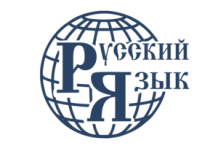 Кушнарева Т.А.,  МОБУ НПСОШ№2№1-22019Русский языкМежкультурная коммуникация в обучении детей мигрантовСоловьева М.Г.,МОБУ СОШ№13№1-22019Русский языкУрок по литературе «Элегия неудавшейся любви» (по повести И.С. Тургенева «Ася»Назарова Н.В.,  МОБУ СОШ№20№1-22019Русский языкГлавные члены предложенияКудряшова Л.В.МОБУ ООШ№6№1-22019Русский языкЭффективные методы работы на уроках русского языка и литературыФедорова А.Н. МОБУ СОШ№15№1-22019Русский языкСоциокультурная адаптация детей мигрантов путем создания специальных интеграционных курсовПарникова А.И. МОБУ СОШ№15№1-22019Русский языкМы - юные журналистыМорук Л.А.МОБУ СОШ№26№1-22019Русский языкОрганизация работы по развитию речи в классах с обучением на языке саха в условиях билингвального образованияИванова А.К.,МОБУ СОШ№26№1-22019Русский языкСлово нам дано для созидания и творчестваМалеева Е. А., Андреева Т.С.,  МОБУ СОШ№26№1-22019Русский языкЛитературная гостиная – эффективная форма внеклассной работы по литературеГаврильева О.П., МОБУ Хатасская СОШ   им. П.Н. и Н.Е.  Самсоновых  №1-22019Русский языкВне урока о творчестве, языке и способностяхШуткевич И.Л., Голубь И.В., МОБУ Табагинская СОШ№1-22019Як. язык  и литератураҮөрэнээччи сахалыы эйгэни таба өйдүүрүгэр уус-уран айымньы суолтата…Пестерева Е.Н., МОБУ СОШ№26№1-22019Иностран -ный язык Педагогический опыт работы  кружка  «Веселый английский»Колтовская Т.Р. МОБУ СОШ№3 №1-2 2019Иностран -ный язык Как обучать английскому языку в многоуровневом классеМихайлова А.С.МОБУ СОШ№15№1-22019Иностран -ный язык Особенности обучения  одаренных  детей  английскому языку в условиях реализации ФГОСЧеркашина Л.Н.,МОБУ СОШ№26  №1-22019Иностран -ный язык Дифференциацияструктуры содержания, форм и методов организации образовательного процесса в профильном классе школы  Евсеева Е. В.,  МОБУ СОШ№26  №1-22019Иностран -ный язык Развитие ключевых компетенций на уроках английского языка через применение квест - технологииЯковлева М. А.,МОБУ СОШ№29№1-22019Иностран -ный язык Игровые технологии как эффективное средство  активизации учебного процесса на уроке иностранного языкаАрылахова С.Н.,МОБУ НПСОШ№2№1-22019Иностран -ный язык Современные образовательные технологии в достижении новых уровней развития личности обучающихсяМакарова В.И.,МОБУ НПСОШ№2№1-22019Иностран -ный язык Алгоритм как основа эффективного усвоения знаний на уроках английского языкаКарамзин Д.А.,МОБУ СОШ№7№1-22019ИсторияБалльно – рейтинговая система оценивания школьной деятельности учащихся  Федорова Ч.М.,МОБУ СОШ№3№1-22019Организация работы с материалами  периодической печати на уроках обществознанияНикитина А.ГМОБУ СОШ№16 №1-22019Преподавание истории Великой Отечественной войны в современной школеДолгова Л.А.,МОБУ СОШ№26  №1-22019Математика ИВТФормирование логических универсальных учебных действий на уроках математикиСеменова Л.И.,МОБУ СОШ№7№1-22019Математика ИВТПроценты в нашей семьеОконешникова Е.В.,  Сивцева М.В.,МОБУ НПСОШ№2  №1-22019Математика ИВТТехнологическая карта урока.Сивцева А.П.,  МОБУ НПСОШ№2  №1-22019Математика ИВТПрименение «облака» в процессе обучения школьниковНазарова О.Ф.,  Ноговицына М.Н.  МОБУ ГКГ№1-22019Математика ИВТИзображение десятичных дробей точками на координатной прямойМигалкина Л.Е.МОБУ СОШ№7№1-22019Математика ИВТИКТ в обучении математике как средство мотивации к самостоятельной учебно-познавательной деятельности учащихсяКурчатова Л.В.МОБУ СОШ№9 им. М.И. Кершенгольца№1-22019Математика ИВТИспользование ключевых задач по геометрии при подготовке к ОГЭ.Скрыбыкина Н.А.МОБУ СОШ№16№1-22019Математика ИВТ  Внеурочные   по  и   вероятности в 6 Фомина Т.И.МОБУ Мархинская СОШ№2№1-22019ФизикаМетодическая разработка  к   урокам физики  по  теме «Статика»Данилова Н.П. МОБУ СОШ№29  №1-22019ФизикаДомашний эксперимент как средство повышение мотивации обучающихся Лаптева Н.С.МОБУ СОШ№16 №1-22019Начальные классыО Шамаевой Лидии Петровне Петрова П.Н.     айыы кыhата№1-22019Начальные классыМой наставник  Соловьева О.Н.МОБУ НПСОШ№2№1-22019Начальные классыБессменный наставникКоллектив МО начальных классовМОБУ ООШ №6  №1-22019Начальные классыФормирование УУД на уроках математики в начальных классахГорохова С.Д.НОШ ГБПОУ ЯПК им. С.Ф. Гоголева№1-22019Начальные классыМежпредметные связи как комплексный подход эстетического воспитания младших школьников в образовательном процессе в условиях реализации требований ФГОС Петрова Л.Е.МОБУ НПСОШ№2№1-22019Начальные классыИспользование образовательных технологий обученияОлесова М.М. МОБУ НПСОШ№2  №1-22019Начальные классыСовременный урок как основа качественного и эффективного образования Пинигина Л. Н.,МОБУ ООШ№18№1-22019Начальные классыРазвитие орфографической зоркости у младших школьников Павлова М.М.,МОБУ ООШ№18№1-22019Начальные классыУчебно – воспитательная программа «Цветик – семицветик» Макарова Т.К. МОБУ ООШ№18№1-22019Начальные классыЖомир Н.В.   МОБУ  СОШ№ 5 им. Н.О. Кривошапкина№1-22019Начальные классыКонспект урока по составлению звуковой модели слова с использованием алгоритмаГоргадзе М.В. МОБУ СОШ№7 №1-22019Начальные классыРабота по алгоритму как условие формирования действий контроля и оценкиЛазарева М.И. МОБУ СОШ№7  №1-22019Начальные классыПрофессиональный стандарт педагога: проблемы и перспективыСоловьева О.Н.МОБУ НПСОШ№2№1-22019Начальные классыАгитбригада – активная форма воспитательной работыКривошапкина В.Ф. МОБУ   СОШ№10 им. Д.Г. Новопашина №1-22019Начальные классыРазвитие творческих способностей младших школьников в процессе обучения и воспитанияАндросова Н.Н.,МОБУ  СОШ№10 им. Д.Г. Новопашина  №1-22019Начальные классыВоспитывать, играя  Суханова В.А.,  МОБУ  СОШ№10 им. Д.Г. Новопашина   №1-22019Начальные классыТехнология объёмной мультипликации – «старт» формирования  ИКТ-компетентности у младших школьников Пирогова И.В., Кондакова Г. В.,МОБУ Табагинская СОШ№1-22019Начальные классыПроектные команды как средство формирования коммуникативных навыков младших школьников   Наумова Л.В.,  МОБУ Табагинская СОШ№1-22019Начальные классыПроектная деятельность как средство формирования   информационной культуры младших школьников Константинова Г.Д.,МОБУ СОШ№27  №1-22019Начальные классыКритериальное оценивание   Максимова В.Г.,МОБУ «Саха гимназия»  №1-22019Начальные классыДвухуровневые задания по математике. 4 классХомподоева И.В.,  МОБУ «Саха гимназия»  №1-22019Начальные классыФормирующее оценивание как средство достижения учащимися индивидуальных образовательных результатовТрифонова А.В., МОБУ «Саха гимназия»  №1-22019Начальные классыФормирующее оценивание: приёмы и возможности использования на урокахСеменова Е.Е.,МОБУ «Саха гимназия»  №1-22019Начальные классыАаҕыы уруоктарыгар айымньыны ырытыы ньыматынан оҕо айар дьоҕурун сайыннарыыКорякина Л.А.,МОБУ «Саха гимназия»  №1-22019Начальные классыУруок бырайыага. Литература ааҕыыта, 3 кылаас.  Ойуулуур-дьүһүннүүр ньыманы туттуу (Е. Макаров “Хотой оҕотоКондакова С.В.,   МОБУ «Саха гимназия» №1-22019Начальные классыФормирование графического навыкаСивцева М.Е.,МОБУ «Саха гимназия» №1-22019Начальные классыРеализация программы адаптации первоклассников к школьной жизни   Соловьева Туйаара АфанасьевнаМОБУ СОШ № 7№1-22019Начальные классыФормирующее оценивание в начальной школеПетрова Т.С., руководитель МОМОБУ «Саха гимназия»№1-22019Начальные классыКак научить ребенка любить книгу – читательская грамотность   Савинова Т.Н.,  МОБУ СОШ№15.  №1-22019Начальные классыКоррекционная работа при обучению чтению в 1 кл. Стрекаловская М.А., Аммосова Л.В., МОБУ СОШ№15. №1-22019Начальные классыЧтение с удовольствием  Климова Е.П., Вострецова Т.А.,МОБУ СОШ№15№1-22019Начальные классыРазвитие техники чтения   младших школьников учитель начальных классов Афанасьева О.П., МОБУ ООШ№18№1-22019Начальные классыРабота с текстом как основной  способ формирования  читательской  грамотности  обучающихся  начальных классовСкирюха Л.Ш.,МОБУ СОШ№3  №1-22019Библиоте-кариКак научить ребенка любить книгу  Тимофеева В.А.МОБУ СОШ№13№1-22019ГеографияОбзор исследовательской работы учащихся 8 класса «Дороги войны»Васильева С.Н.,  МОБУ СОШ№29№1-22019ГеографияПрограмма внеурочной деятельности  «Выбор профессии» в 10 классеПрипузова Т.Г.,  МОБУ СОШ№9 №1-22019Химия Из опыта применения дидактических карт на уроке химии Фёдорова С.В.,МОБУ СОШ№16   №1-22019Физ-раПрименение ИКТ на уроках и во внеклассной работе по физической культуреЗайка О.Н.,МОБУ ООШ№6№1-22019Физ-раРазвитие быстроты и силовых качеств старшеклассников на занятиях по легкой атлетике с использованием элементов якутских национальных прыжковЛонгинов П. С., МОБУ СОШ№26№1-22019ХореографияХореография как средство эстетического воспитания и обучения детейЧеркашин И.И., МОБУ СОШ№27№1-22019ИЗО и черченияСоздание социокультурной среды для успешной  самореализации  личности школьникаБорисова А.Н.МОБУ СОШ№26№1-22019ИЗО и черченияНовое-хорошо забытое старое»: методический анализ системы работы учителя черчения Оконешникова В.НОсипова А. В.,МАОУ СОШ№23№1-22019ИЗО и черченияОбразовательный марафон в форме квест-игры на тему «ЗОЖ», как форма внеурочной деятельности в 5-6 классахБотакова Т. Н.,МОБУ СОШ№27№1-22019ИЗО и черченияМы рисуемНиколаева И. П.,МОБУ ООШ№6№1-22019ТехнологияИз опыта работыБертулене Т. Н.МОБУ СОШ№27№1-22019ТехнологияФормирование метапредметных  компетенций обучающихся на уроках технологии в  условиях ФГОСТЛарионова Т.И.,МОБУ СОШ№29№1-22019МузыкаНаблюдение учителя: для чего ребенку нужна музыка? … или воспитание музыкойИванов Р.П.МОБУ   Табагинская СОШ№1-22019Доп.образованияО Колодезниковой  Т.Г., Лучший педагог  дополнительного образования№1-22019Коррекционная школаГКОУ  РС(Я) «РС(К)Ш-И»Учитель, помогающий познавать мирПассар М.Н.ГКОУ  РС(Я) «РС(К)Ш-И»№1-22019Коррекционная школаГКОУ  РС(Я) «РС(К)Ш-И»Поездка с учащимися  в Черкехский историко-этнографический  музея им. Д.К. Сивцева – Суоруна ОмоллоонаПассар М.Н.ГКОУ  РС(Я) «РС(К)Ш-И»№1-22019Коррекционная школаГКОУ  РС(Я) «РС(К)Ш-И»Использование произведений изобразительного искусства в работе по развитию речи  учащихся с нарушением зренияЖиркова Л.С.ГКОУ  РС(Я) «РС(К)Ш-И»№1-22019Коррекционная школаГКОУ  РС(Я) «РС(К)Ш-И»Эффективные методы обучения чтению детей с нарушением слухаИванова Л.И.ГКОУ  РС(Я) «РС(К)Ш-И»№1-22019Коррекционная школаГКОУ  РС(Я) «РС(К)Ш-И» «Баламетрикс»- мозжечковая стимуляцияБарашкова С.Л.ГКОУ  РС(Я) «РС(К)Ш-И»№1-22019Коррекционная школаГКОУ  РС(Я) «РС(К)Ш-И»Музыкальная терапия- как ключ к коррекции патологии развития у детей с ОВЗЕгорова А.И.ГКОУ  РС(Я) «РС(К)Ш-И»№1-22019Коррекционная школаГКОУ  РС(Я) «РС(К)Ш-И»Слово и изобразительное искусство» как способ формирования  универсальных учебных действий у слабослышащих детейИванова М.В., Протопопова Е.А.,  Протопопова Н.А.ГКОУ  РС(Я) «РС(К)Ш-И»№1-22019Коррекционная школаГКОУ  РС(Я) «РС(К)Ш-И»Особенности обучения незрячих детейУлтургашева О.И.ГКОУ  РС(Я) «РС(К)Ш-И»№1-22019Коррекционная школаГКОУ  РС(Я) «РС(К)Ш-И»Наглядные средства обучения детей с нарушениями зрения на уроках истории и биологииПассар М.Н.ГКОУ  РС(Я) «РС(К)Ш-И»№1-22019Коррекционная школаГКОУ  РС(Я) «РС(К)Ш-И»Организация технологии «Дебаты» на уроках историиЕгорова С.В.ГКОУ  РС(Я) «РС(К)Ш-И»№1-22019Коррекционная школаГКОУ  РС(Я) «РС(К)Ш-И»Особенности работы со слабовидящими детьмиБалбахова И.Д.ГКОУ  РС(Я) «РС(К)Ш-И»№1-22019Коррекционная школаГКОУ  РС(Я) «РС(К)Ш-И»Пожарная безопасность во второй младшей группеГоголева А.М.ГКОУ  РС(Я) «РС(К)Ш-И»№1-22019СО№3-4 2019г.Предметные областиСтатьиФИО педагогаООСО№годРуководители, заместители директоровКафедра иностранных языковСандакова Розалия Ивановна зам. директора по УВР, зав.кафедройИванова Юнна ДмитриевнаМОБУ СОШ №26№5-62019Руководители, заместители директоровМОБУ Табагинской СОШ  - 60 лет!Шилова Надежда Александровна директорТабагинская СОШ№5-62019Руководители, заместители директоровМОБУ СОШ №20 им. Ф.К.Попова - 75 лет!Иванова Вера Петровна заместитель директора по УВРМОБУ СОШ №20 им. Ф.К.Попова№5-62019Руководители, заместители директоровМОБУ СОШ №38 -15 лет!Куприянова Н.Н. заместитель директора по НМРМОБУ СОШ №38№5-62019Русский язык и литератураСравнение метафор в цикле А.А. Блока «Стихи о Прекрасной Даме» и стихотворениях о любви А.И. Софронова – Алампа на уроках литературы в старших классахБорисова Наталья ПетровнаМОБУ СОШ №20№5-62019Русский язык и литератураРоль исследовательской и творческой деятельности в развитии одаренности детейНазарова Нюргуяна ВладимировнаМОБУ СОШ №20 №5-62019Русский язык и литератураРазвитие выразительного чтения через занятия в литературном кружкеЗахарова Маргарита СаввичнаМОБУ СОШ №20№5-62019Русский язык и литератураФормирование читательского интереса учащихся через реализацию проекта «Люди перестают мыслить, когда перестают читать»(из опыта работы учителей русского языка и литературы)Румянцева З.Л.,   Ильинова С.Н., Стручкова Н.С.МОБУ СОШ №20№5-62019Русский язык и литератураСценарий Пушкинского балаКузьмина Ирина ВасильевнаМОБУ СОШ №26   №5-62019Основы духовно-нравственной культуры  РоссииСценарий литературно – музыкальной композиции «В краю суровом, на языке родном», посвящен Году международных языков коренных народов и Году консолидации в РС(Я)Тюменцева Ирина ВалерьевнаМОБУ СОШ 9 им. М.И.Кершенгольца. №5-62019Якутский язык  и литература, КНРС(Я)Школьное пространство: национальный дух, традицииБелолюбская Куннэй Спиридоновна, руководитель МО учителей МОБУ СОШ№7 №5-62019Иностранный языкНам в жизни этой все дано Говорова Л.Г., учитель англ. яз.МОБУ СОШ №29№5-62019Иностранный языкО Наумове Святославе СемёновичеЛеонтьева Л.Л., учитель франц. яз.МОБУСОШ№9№5-62019Иностранный языкСовершенствование грамматической компетенции учащихся на уроке английского языка посредством игрБурнашева Людмила Максимовна,учитель англ. яз.МОБУ СОШ №20 №5-62019Иностранный языкКоммуникативные игры как формат игровых технологий на уроках английского языка в младших кл.                      Пестрякова Туяра ИвановнаМОБУ СОШ №20№5-62019Иностранный языкИгровая технология на уроках английского языка как средство развития эмоционального интеллекта учащихсяПостникова Наталья Прокопьевна,МОБУ СОШ №20№5-62019МатематикаЗадачи планиметрии(Подборка материалов для организации итогового повторения при подготовке к ОГЭ)Ефремова Саргылана ДмитрьевнаМОБУ СОШ №16№5-62019ХимияУчительство-образ жизниБлюммер Любовь АлександровнаМОБУ СОШ№7№5-62019Начальные классы Дети войныЗотова Вера БорисовнаТулагинская СОШ№5-62019Начальные классыПрограмма развития классного коллектива «Тропинка в мир» («Ыллыкчаан»).Готовцева Саргылана ИлларионовнаМОБУ СОШ №20 №5-62019Начальные классыСистема «Уьуйуу» как вовлечение обучаемого в процесс саморазвитияЗаболоцкая Дария Михайловна, МОБУ СОШ №20 №5-62019Начальные классыФормирование навыка чтения на основе развития познавательных УУДИванова  Вера КонстантиновнаМОБУ СОШ №20 №5-62019Начальные классыИгровая деятельность младших школьников на уроке в условиях реализации ФГОС НООИванова Вера КонстантиновнаМОБУ СОШ №20 №5-62019Начальные классыФормирование приёмов самоорганизации учебной деятельности младших школьниковКопырина Жюлиана ГригорьевнаМОБУ СОШ №20№5-62019Начальные классыФормирование читательской самостоятельности у младших школьниковМордосова Диана ВладиславовнаМОБУ СОШ №20№5-62019Начальные классыРазвитие УУД учащихся на уроках русского языка на основе применения проектной деятельности в условиях реализации ФГОСРешетникова Анна  ДмитриевнаМОБУ СОШ №20№5-62019Начальные классыПричины отставания у младших школьников и  пути их решенияСаввинова Любовь НиколаевнаМОБУ СОШ №20№5-62019Начальные классыРоль классного руководителя в формировании детского коллектива в начальной школеСидорова Зинаида АфанасьевнаМОБУ СОШ №20№5-62019Начальные классыИспользование тестирования в начальной школе как способ повышения качества образованияСоколова Наталья ВладимировнаМОБУ СОШ №20№5-62019Начальные классыРабота с одаренными и мотивированными детьмиСоловьева Ирина ИвановнаМОБУ СОШ №20№5-62019Начальные классыФормирование коммуникативных универсальных учебных действий при организации внеклассной воспитательной работы младшего школьникаТатаринова Виктория ПавловнаМОБУ СОШ №20№5-62019Начальные классыИспользование тестирования в начальной школе, как способ повышения качества образованияТебенькова Наталья ВладимировнаМОБУ СОШ №20№5-62019Начальные классыСистема работы учителя по формированию информационно-коммуникационных умений в начальной шк.Яковлева Светлана Ильинична,МОБУ  СОШ №7№5-62019Начальные классыИнтегрированный урок(развитие речи, живой мир, занимательный труд) «Животные Африки»Аткачёва Юлия СергеевнаМОКУ С(К)ОШ №4№5-62019Начальные классыПраздник русского платкаЛукина Маргарита ВладимировнаМОКУ С(К)ОШ № №5-62019Начальные классыКоллективные способы обучения как педагогическая технология в условиях ФГОС на примере  уроков математики в 3 классеВаганова Елена АлексеевнаМОБУ СОШ № 32№5-62019Начальные классыДетский театр кукол в школеСкирюха Л.Ш.МОБУ СОШ №3№5-62019Начальные классыКак много нашего ушло с Вами, как много Вашего осталось с намиСкирюха Л.Ш.МОБУ СОШ №3№5-62019ИЗОИзготовление картины «Времена года родной Якутии» в технике живопись шерстьюЛи Елена ОлеговнаМОБУ СОШ №20№5-62019ТехнологияОрганизация работы по нравственному воспитанию учащихся с использованием возможностей социального проектаВахрушева Алевтина СтаниславовнаМОБУ СОШ №7№5-62019ТехнологияПовышение мотивации к трудовому обучению посредством самодельной развивающей игры Т- твори, И- играй, Р- развивайсяЕфимов Иван ЕремеевичМОКУ С(К)ОШ №4№5-62019Физ- ра    Баскетбол. Совершенствование приемов ведения и передач мяча в баскетболе»Попов Виктор АнтоновичМОБУ ООШ № 18№5-62019Социальный педагогКак сплотить семью и школуИванова Альбина ИвановнаМОБУ СОШ №7№5-62019Предметные областиСтатьиФИО педагогаООСО№годРуководите-ли ЗаместителиИз истории школыФедорова С.Н., директор школыМОБУ СОШ№7№7-82019Руководите-ли ЗаместителиСаха-корейской школе -  25 лет!Потапова Ольга Кимовна, директорМОБУ  Саха-корейской школ№7-82019Руководите-ли ЗаместителиГод Добрососедства – год успеха в микрорайоне ДСКБулдакова У.П., зам. директора по ВРИванова О.И., педагог-организаторМОБУ ООШ №6№7-82019Руководите-ли ЗаместителиНавстречу Году памяти и славы Булдакова Ульяна Прокопьевна, заместитель директора по ВР  МОБУ ООШ№6 №7-82019Руководите-ли ЗаместителиНеугомонный человек с активной жизненной позицией(об учителе русского языка и литературы Дяченко Т.А.)Саввина Ксана Семеновна,  зам. директора по СОМОБУ СОШ №26№7-82019Руководите-ли ЗаместителиВ постоянном поиске нового(об учителе начальных классов Никифоровой Сардане Васильевне)Саввина Ксана Семеновна, зам. директора  по СОМОБУ СОШ№26№7-82019Руководите-ли ЗаместителиМастер высокого класса(об учителе начальных классов Михайловой Юлии Николаевне)Саввина Ксана Семеновна,зам.директора по СОМОБУ СОШ№26№7-82019Руководите-ли ЗаместителиУчительский труд долговечен…(об учителе нач. классов Слепцовой Александре Николаевне)Саввина Ксана Семеновна, зам.директора по СОМОБУ СОШ№26№7-82019Руководите-ли ЗаместителиОб  Алексеевой Любови НиколаевнеЕгорова Наталья Егоровна,зам.директора по НМРМОБУ СОШ №7 №7-82019Руководите-ли ЗаместителиО Габышевой  Лене ВасильевнеЕгорова Наталья Егоровна, зам. директора по НМРМОБУ СОШ №7 №7-82019Руководите-ли ЗаместителиО Федоровой Зареме ИннокентьевнеЕгорова Наталья Егоровна, зам. директора по НМРМОБУ СОШ №7 №7-82019Руководите-ли ЗаместителиО Холлоховой Зое Гаврильевне Егорова Наталья Егоровна, зам. директора по НМРМОБУ СОШ №7 №7-82019Русский язык и литература Седуновой Римме Георгиевне  -90-летием. Заздравных Диана Николаевна,     Анастасия Загрейчук, ученица 7 класса МОБУ СОШ № 9 им. М. И. Кершенгольца№7-82019Русский язык и литература Помигаловой Надежде Георгиевне – 90 лет! Захарова Людмила СеменовнаМОБУ СОШ№3 №7-82019Русский язык и литература Классный час «Как сохранить память о военном подвиге  моих односельчан»Полыгалова Лилия АнатольевнаМОБУ  Тулагинской СОШ им. П.И. Кочнева  №7-82019Русский язык и литература Сценарий литературного салона«Этот мир из очарованья, этот мир из серебра»Ильина Агафья Егоровна МОБУ СОШ №10 им. Д.Г. Новопашина №7-82019Русский язык и литература Формирование читательской компетенции через урочную и внеурочную деятельность                                                    Гуринова Анна Алексеевна МОБУ СОШ №13  №7-82019Иностранные языкиПолка Добра в селе Хатассы                                                   ,   Туприна Розалия ДмитриевнаМОБУ «Хатасская СОШ имени П.Н. и Н.Е. Самсоновых»№7-82019Иностранные языкиУрок – знакомство с корейским алфавитом «Хангыль»Никанорова Тамара Ивановна, учитель корейского языкаМОБУ Саха-корейская СОШ  №7-82019МатематикиРазвитие конструктивных умений и навыков учащихся на уроках геометрииКузьмина Наталья МихайловнаМОБУ Саха-корейская СОШ№7-82019  БиологияФормирование и развитие умений и навыков аналитического мышления на уроках биологииБатюшкина Евгения Викторовна,МОБУ «Саха-корейская СОШ»№7-82019  БиологияИКТ- технологииСоктоева Туяна Ивановна МОБУ СОШ №15  №7-82019  БиологияРазвитие познавательной деятельности на уроках биологии при использовании ТРКМ (Теория развития критического мышления)Верховцева Саргылана Романовна,МОБУ СОШ №9 имени М. И. Кершенгольца№7-82019ХимияПрактико-ориентированный подход в преподавании химииСтепанова Валентина МихайловнаМОБУ СОШ№26№7-82019ХимияПоликультурное образование- проблема современной школыПлатонова Нюргуяна Николаевна, уч. химииМОБУ СОШ № 13  №7-82019ГеографияРабота с мотивированными и со способными детьми в процессе подготовки  к   Всероссийской олимпиаде школьников по географииПчелкина Сусанна СеменовнаМОБУ ООШ №6  №7-82019Черчение и ИЗО                                 Методика обучения твердотельному моделированию при изучении компьютерной графики и проектированию (Компас 3Д)Сыроватский Н.П. МОБУ «Тулагинская СОШ им. П.И. Кочнева».                         №7-82019Физ-раФормирование здорового образа жизни у детей через спортивно-массовую работуДенау Лена Евгеньевна,  МОБУ «Саха-корейская СОШ»№7-82019Физ-раТехнологическая карта изучения темы урока по физической культуре «Баскетбол.Совершенствование приемов ведения и передач мяча в баскетболе»     Попов Виктор АнтоновичМОБУ ООШ №18№7-82019Начальные классыСистематическая и целенаправленная работа над словами с непроверяемым написаниемАтласова Светлана ГеннадьевнаМОБУ Саха-корейская СОШ №7-82019Начальные классыТеатрализация на уроках литературного чтения как средство развития творческих  способностей младших школьниковЕфимова Елена Вячеславовна,МОБУ «Саха-корейская СОШ»№7-82019Начальные классыРазвитие критического мышления на уроках в начальной школе.  Работа с текстомМатвеева Лена КонстантиновнаМОБУ «Саха-корейская СОШ»№7-82019Начальные классыОсобенности организации проектного метода обучения в начальной школеГабышева Наталья Владимировна,МОБУ «Саха-корейская СОШ»№7-82019Начальные классыО Кривошапкиной Лилии АнатольевнеСеменова Е.Н.,зав.кафедрой нач. кл., Ротарь Т.С., член родкомитета МОБУСОШ№26№7-82019Начальные классыЯ благодарна судьбеПарилова Елена ВалерьевнаМОБУ СОШ №7№7-82019Начальные классыМой принцип- учитель должен развивать ученика не обучая, а обучать – развивая.  Саввинова Наталья ПетровнаМОБУ СОШ №7№7-82019Начальные классыМетодика обучения чтению и письму по КушнируИсакова Наталья Робертовна,                                            Петрова Татьяна АнтоновнаМОБУ ООШ№18№7-82019Начальные классыМоделирование на уроках окружающего мираБережнова Белла ПавловнаМОБУ СОШ№32  №7-82019Начальные классыПроблемно-диалоговое обучение  в начальной школеПортнягина Аина АндреевнаМОБУ СОШ №32№7-82019Начальные классыИспользуемые в практике педагогические технологии Корнилова Марина АлексеевнаМОБУ ООШ №6  №7-82019Начальные классыАктивные формы и методы работы с детьми с ОВЗ в начальной школеАржакова Алена ВасильевнаМОБУ ООШ№6№7-82019Начальные классыПути активизации познавательной деятельности детей с ОВЗ в начальной школеСтрекаловская М.Е.,МОБУ СОШ №15  №7-82019Начальные классыТрудовая миграция в рабочем посёлке Кангалассы в советский периодВладимирова Полина РомановнаМОБУ  Кангаласская  СОШ  им. П.С. Хромова№7-82019Начальные классыКраеведение как основа воспитания гражданственности и патриотизма младших школьников                                                                                     Матвеева Рената НиколаевнаМОБУ ООШ №6№7-82019Начальные классыСеминар для учителей начальных классов «Формирование смыслового чтения - необходимое условие развития метапредметных компетенций»    Игнатьева Т.С.,МОБУ ООШ №18№7-82019Начальные классыШкольные годы чудесные…Карпец А.А.МОБУ СОШ №5 им. Н.О. Кривошапкина№7-82019Начальные классыПоэтапное формирование коммуникативных умений учащихся при коллективной форме работы                                                          Онуфриева Е.М,МОБУ СОШ №5 им. Н.О. Кривошапкина№7-82019Начальные классыКружок- национальные  настольные игры саха Афанасьева Д.И.МОБУ СОШ №15  №7-82019Начальные классыОскуолаҕа киирэр оҕону хайдах бэлэмниибит?Санникова Татьяна ПетровнаМОБУ СОШ№26 №7-82019Начальные классыКак привить интерес к уроку математики с помощью образовательной робототехникиПавлова Елена Владимировна, МОБУ ООШ №6№7-82019Начальные классы«Портфолио как средство развития УУД младшего школьника»Бахарева Ирина Андреевна,МОБУ    СОШ №9 им. М.И. Кершенгольца                                                    №7-82019Начальные классыКоммуникативно –деятельностный подход к формированию культуры речи на уроках литературного чтенияПермякова Екатерина ГерасимовнаМОБУ СОШ№21№7-82019Музыка     Опыт реализации  проекта «Музыка для всех»в МОБУ СОШ №26Кульневская Оксана ИвановнаМОБУ СОШ №26№7-82019ТехнологияПедагогические мастерские на уроках технологииСергеев Григорий МихайловичМОБУ СОШ №26  №7-82019Педагог-библиотекарьРоль школьной библиотеки в формировании читательской грамотности	Бесакаева Оксана МусабиевнаМОБУ ГКГ№7-82019Добрососедство«В гармонии с природой» Экологический кружокЕфремова Н.М., Игнатьева С.Ф., Гоголева Т.Г., Степанова А.В., Захарова С.С.,Захаров А.В., руководители-воспитателиГКОУ РС(Я)  «Республиканская специальная (коррекционная) школа-интернат»№7-82019Ветераны пед.трудаЖизнь, посвящённая музыкеСюндюкова Г.Б.,ветеран педагогического труда№7-82019Предметные областиСтатьиФИО педагогаООСО№годРуководи-телиЗамести-телиМОБУ СОШ№9 им. М.И. Кершенгольца – победитель Всероссийского конкурса ОО на лучшую организацию работы с родителями Черных Н.П., директорМОБУ СОШ№9 им. М.И. Кершенгольца№1-22018Руководи-телиЗамести-телиПрограмма МОБУ ЦО "Воспитание законопослушного гражданина в едином образовательном пространстве"Борисов Д.Д., директорМОБУ ЦО№1-22018Руководи-телиЗамести-телиО Сергеевой  Д.Г.  Борисов Д.Д., директорМОБУ   ЦО №1-22018Руководи-телиЗамести-телиVIII  Республиканская  политехническая конференция«От ученических  исследований до научных открытий»Некоммерческого Партнерства «Развитие образовательных учреждений с политехнической направленностью»Тимофеева Н.К., директор  МАОУ СПЛ№1-22018Руководи-телиЗамести-тели  О Павловой З.Е. Васильева Г.П.  директорМБУ ДОЦЭВД«Айылгы» №1-22018Руководи-телиЗамести-телиШкола радости, школа успехаТаюрская Т.С.,директор,  к.п.нМОБУСОШ№33 им. Колосовой Л.А.№1-22018Руководи-телиЗамести-телиТворческая составляющая работы Совета родителей – путь по-новому проявить себя в воспитании детейКим Н.А., директорМОБУ СОШ №16Руководи-телиЗамести-тели«Создание эффективных информационно – методических условий в формировании успешного выпускника в образовательном кластереСайсарского округа»А.К. Петров, директорМОБУООШ№18№1-22018Руководи-телиЗамести-телиОбщественно-образовательный форум  «Интеграция семьи и школы в социальном развитии детей и формировании жизненного маршрута»А.К. Петров, директор,  Р.Е. Мартынова, зам.директора по УВР,  И.А. Константинова зам.директора по УВРМОБУООШ№18№1-22018Руководи-телиЗамести-телиЧто такое ответственное родительство?Кириллина Елена Трофимовна, зам. директора по ВРМОБУООШ№18№1-22018Руководи-телиЗамести-телиО Копыриной Т.Е.  Саввина К.С., зам.директора по УМРМОБУ СОШ №26№1-22018Руководи-телиЗамести-телиТворческая лаборатория учителей иностранных языков г. ЯкутскаСандакова Р.И., зам директора по УВР Иванова Ю.Д., учитель ин.язМОБУ СОШ №2№1-22018Руководи-телиЗамести-телиО Андрецовой  Е.Б.  Емельянова Н.Н.,зам.директора по МР  МОБУ СОШ №16 №1-22018Руководи-телиЗамести-телиСлово об учителеО Габышевой Л.В.  Егорова Н.Е.,   зам. директора по НМР к.п.н.  МОБУ СОШ №7  №1-22018Руководи-телиЗамести-телиО Патук Т.А.  Иванова Т.Н., зам. директора по УВРМБДОУ СОШ №7№1-22018Руководи-телиЗамести-телиПроект «Класс-интеллект»Будищева Н.Н., зам. директора по УВР, к.п.нМОБУСОШ№33 им. Колосовой Л.А.№1-22018Руководи-телиЗамести-телиРоль педагогического совета в решении образовательных задач школы Жданова О.В.,  зам. директора по УВР, к.п.н.МОБУСОШ№33 им. Колосовой Л.А.№1-22018Руководи-телиЗамести-телиДень открытых дверей школьных коллективов 8-х и 9-х классовв рамках юбилейных мероприятий   школыЖданова О.В., заместитель директора по УВР, к.п.н.МОБУСОШ№33 им. Колосовой Л.А.№1-22018Руководи-телиЗамести-телиКонцептуальные идеи патриотического воспитания и формирования гражданской позиции личности школьников на уроках ОБЖГолованов В.А., зам. директора по ОБЖ, учитель истории и обществознания, к.п.н.МОБУСОШ№33 им. Колосовой Л.А.№1-22018Руководи-телиЗамести-телиДуховно – нравственное воспитание младших школьниковКорчинская Т.А., зам.директора по УВР,Егорычева Е.В, зам. директора по УВРМОБУСОШ№33 им.КолосовойЛ.А.№1-22018Руководи-телиЗамести-телиОпыт создания эстетической развивающей среды в  школеЕрмолаева Т.М. зам.директора по УВРМОБУСОШ№33 им. Колосовой Л.А.№1-22018Руководи-телиЗамести-телиОрганизация внеурочной деятельности в условиях городской общеобразовательной школыЕгорычева Е.В, зам. директора по ВРМОБУСОШ№33 им.КолосовойЛ.А.№1-22018Руководи-телиЗамести-телиСетевое взаимодействие как фактор инновационного развития школы в условиях реализации ФГОС                  Иванова Вера Петровна, зам.директора по ВРМОБУСОШ№20№1-22018Руководи-телиЗамести-телиСетевое взаимодействие-особое социальное партнерствоАкимова Инна Евгеньевна зам.директора по ВРМОБУСОШ№20№1-22018Руководи-телиЗамести-телиНам исполнилось 55 лет!Сергеева Тюркана Ивановна, зам. директора по УВРМОБУСОШ№20№1-22018Руководи-телиЗамести-телиГлавная цель работы с родителями – объединение усилий по воспитанию детейНиколаева Лена Климовна, зам. директора по ВР   МОБУ ООШ №6№1-22018Руководи-телиЗамести-телиИз опыта работы МО начальных классов МОБУ Мархинской СОШ №2 в 2016-2017 уч.годуЗуфарова Гузель Рафисовна, зам. директора по УР начальных классах  МОБУ Мархинская СОШ №2№1-22018Управлен-цыО методической работе в городеСыроватская У.Г., начальник ОРООРО№1-22018Русский языкИспользование возможностей учебника литературыв формировании духовно-нравственного становления пятиклассникаВикторова М.В., Таюрская Т.С., к.п.н.МОБУСОШ№33 им.КолосовойЛ.А.№1-22018Русский языкПути эффективной подготовки школьников к ЕГЭ по русскому языку (из опыта работы учителя)Ильина С.Г.,  МОБУСОШ№33 им.КолосовойЛ.А.№1-22018Русский языкРазмышления молодого учителя о…Баранова М.КМОБУСОШ№33 им.КолосовойЛ.А.№1-22018Русский языкелей МО русского языка и литературы в рамках Сетевого взаимодействия школ Сайсарского округаРумянцева З.Л.,учитель русского языка и литературы, Стручкова Н.СМОБУ СОШ№20№1-22018Русский языкВсе началось с одной передвижной выставкиГуляева Е.П- учитель КНРС(Я), к.п.н.: Коркина М.Е., учитель русского языка и литературы, Молукова Л.Ф.,  учитель якутского языка и литературы, Брызгалова Е.Р.,  учитель краеведенияМОБУ СОШ №31№1-22018Русский языкРазработка классного часа в 7 классе Атакова Христина Ивановна  МОБУ СОШ№26№1-22018Русский языкФорма и содержание художественного произведения(Урок по литературе. 6 класс)Кузьмина Ирина Васильевна,МОБУ «СОШ №26№1-22018Русский языкДорогою Добра». Интегрированный урок литературы и технологиипо сказке К. Штайнера «Сказка о нежных Теплышках»Захарова Лидия АфанасьевнаМОБУ ООШ№18№1-22018Русский языкОбобщение и систематизация по теме «Деепричастие» Бянкина Марина Родионовна МОБУ СОШ №25№1-22018Якутский язык, КНРС(Я)  Все началось с одной передвижной выставкиГуляева Е.П- учитель КНРС(Я), к.п.н.: Коркина М.Е.- учитель рус.яз. и литературы, Молукова Л.Ф- учитель як.яз. и литературы, Брызгалова Е.Р.- учитель краеведенияМОБУ СОШ №31№1-22018Иностранные языки Формирование межкультурной толерантности у учащихся во внеклассной деятельности в рамках недели иностранных языковСкрябина А.А., Ефимова С.С., Костикова Н.Г., Осминина Е.С., Местникова И.И., Охлопкова Н.Е., Попов А.Д., Сметанина А.А., Лукачевская В.В., учителя английского языкаМОБУСОШ№33 им.КолосовойЛ.А.№1-22018Иностранные языки Роль краеведения при обучении школьников иностранному языкуКсенофонтова Надежда Викторовна, учитель англ. яз.МОБУ СОШ №24 им. С.И. Климакова№1-22018Иностранные языки Формирование межкультурной компетенции учащихся посредством совместной проектной работы с зарубежной школой во внеурочное время.Собакина Е.Н., учитель английского языкаМОБУ СОШ№31№1-22018Иностранные языки Внеурочная деятельность  как средство мотивации учащихся в изучении второго ИЯОросина Мария                           Жарафовна, учитель французского языка   МОБУ ГКГ№1-22018Иностранные языки Внеурочная деятельность как средство достижения образовательных результатовСеменова Ольга Ивановна, учитель англ. яз. МОБУ СОШ №26№1-22018Иностранные языки Сказка “The Fox and the Burbot” («Лиса и Налим»)Загоруйко Марина Анатольевна,учитель англ. яз.МОБУ Мархинская СОШ №1№1-22018Иностранные языки Эффективное взаимодействие триады «Материалы – технология – учитель» как условие для реализации  воспитательных  возможностей  обучения иностранному языку                             Захарова Е.Г., учитель англ. яз.МОБУ ЯГНГ «Айыы Кыhата№1-22018Иностранные языки Книга как одно из средств массовой информацииСыроватская Татьяна Витальевна,учитель англ.яз. МОБУ СОШ №25№1-22018ИсторияВысокомотивированный ученик – результат взаимодействия участников образовательного процесса Вологжин С.Л., учитель историиМОБУ СОШ№33№1-22018ИсторияШкола и родители: особенности, проблемы, совместное взаимодействиеБулатова Ирина Алексеевна,МОБУ СОШ№3№1-22018ИсторияПатриотическое и духовно-нравственное воспитание учащихся через клубное занятие Петров Егор Михайлович,учитель истории и обществознания МОБУ СОШ №26№1-22018ИсторияТехнологическая карта урока по учебному предмету «История» в 11-ом классе  «Модернизация экономики и оборонной системы страны в 1930-е годы»Куприянов Андрей Владиславович МОБУСОШ№25№1-22018Математи-каМолодой учитель в современной школеМестникова Т.Ф., Шергина Е.Н., Баранов Е.Н., учителя МО математики, физики, информатики МОБУСОШ№33 им.КолосовойЛ.А.№1-22018Математи-каCоциализация личности обучающихся на уроках математикиСлепцова Н.Е.,«Айыы Кыьата» МОБУ ЯГНГ№1-22018Математи-каОрганизация творческого контроля знаний учащихся по геометрииВасильева Мария НиколаевнаМОБУ СОШ №24 им. С.И. Климакова№1-22018Математи-каСравнение типологии и структуры уроков в рамках ФГОС и традиционных уроков на примере одного урокаСлепцова Эльвира НиколаевнаМОБУ СОШ№26№1-22018Математи-каCоциализация личности обучающихся на уроках математикиСлепцова Н.Е«Айыы Кыьата» МОБУ ЯГНГ№1-22018Математи-ка«Новая контрольная для родителей» по ментальной арифметикеАндреева Варвара Николаевна  МОБУ ООШ №18№1-22018Математи-каТехнологическая карта урока по алгебре в 7 классе. Умножение и деление степенейКолесова Пелагея МихайловнаМОБУ СОШ №25№1-22018Математи-каТехнологическая карта урока алгебры в 8  кл.Мигалкина Сахая ДавыдовнаМОБУ СОШ№25№1-22018ФизикаПроектная деятельность как фактор развития интеллектуальных возможностейМачахова Г.И., учитель физикиМОБУСОШ№33 им.КолосовойЛ.А.№1-22018ФизикаРоль исследовательской деятельности учащихся в воспитательном процессеЛаптева Нина Степановна, учитель физикиМОБУ СОШ №16№1-22018ФизикаИспользование учебных карточек при решении задач по физике в рамках реализации ФГОС Ивановой М.Е., учитель физики и математикиМОБУ ООШ №6№1-22018ФизикаЗдоровьесберегающие технологии на уроках физикиЗахарова Надежда НиколаевнаМОБУ СОШ№7№1-22018ФизикаФормирование системности знаний учащихсяМатчитова Надежда Гаврильевна, МОБУ НПСОШ№2№1-22018ФизикаРазработка и использование разноуровневых контрольных работв классах с углубленным или профильным изучением физикиГотовцев Р. М.,МАОУ СПЛ  №1-22018ФизикаОрганизация экспериментальной деятельности учащихся основной школыКузьмина Лена НиколаевнаМОБУ НПСОШ№2№1-22018ФизикаСистема научных знаний как основа для достижения школьниками общенаучного уровняМаксимова М.В.  МОБУ СОШ№3№1-22018ФизикаЗвук и его свойства» по физикеКузьмин Александр СергеевичМОБУ ООШ №18№1-22018ГеографияУчебно-методический комплекс «Сфера» по географии как средство реализации стандартовТолмачева Т.В., учитель географии, к.п.нМОБУСОШ№33 им.КолосовойЛ.А.№1-22018ГеографияИзучение всемирного  природного наследия как одно из направлений работы школы №16 в рамках Сети ассоциированных школ ЮНЕСКОКорякина И.К.,МОБУСОШ№16№1-22018ГеографияТехнологическая карта урока географии в 6 классеЭртюкова Ольга ВалерьевнаМОБУСОШ№25№1-22018ГеографияПроект «Удьуор Утум» в школе Айыы кыhатаГурьева В. Н., учитель английского языка, Ильина К. А., учитель географии школы МОБУ «Айыы Кыhата»№1-22018БиологияОзеленение школы - залог здоровья «Красивая школа - наш общий дом»Макеева Р.В., учитель экологии,Степанова С.С., учитель биологии, химииМОБУ ООШ№18№1-22018БиологияРегиональный  компонент  на уроках экологии и биологии программах курса биологии и экологииКеремясов Николай ВладимировичМОБУ ООШ №6№1-22018БиологияСистема подготовки команды к биологическим состязаниям в ЯГЛ Макарова Елена ВладимировнаМОБУ ЯГЛ№1-22018БиологияПрименение образовательных технологий на уроках «Экология родного края»                                                                                        Сидорова Зоя Михайловна,  учитель биологии и экологии                     МОБУ Маганская СОШ№1-22018Биология“Четыре стихии” экологической деятельности методического объединения учителей биологии, химии и географииНовгородова Д.И.,учитель биологии.Бурцева Л.П., учитель биологии и экологии  МОБУ НПСОШ№2№1-22018БиологияАкадемия здорового питанияМакеева Р.В., учитель экологии, Степанова С.С., учитель биологии, химии,Габышева В.И., учитель математикиМОБУ ООШ№18№1-22018ХимияОт интереса к химии – к выбору профессииШироких Л.Д.МОБУ ГКГ№1-22018ХимияМетод проектов в решении образовательных задач Блюммер Любовь Александровна,МОБУ СОШ№7№1-22018Физ- ра     Сохранение традиции – основа содержания физического воспитания подрастающего поколенияБаринова Т.Ю., Габышева Т.С., Петрищев Е.С., учителя физической культуры   МОБУСОШ№33 им.КолосовойЛ.А.№1-22018Начальные классыСистемно-деятельностный подход в обучении русскому языку. Технологическая карта урока решения учебных задач (русский язык, 2 класс)Камшекина Н.М.,  МОБУСОШ№33 им.КолосовойЛ.А.№1-22018Начальные классыПоисково-краеведческая проектная деятельность младших школьниковПирогова Ирина Владимировна, МОБУ «Табагинская СОШ№1-22018Начальные классыВзаимодействие классного руководителя с семьей при развитии                  коммуникативной культуры учащихся начальных классовМарьясова Светлана Николаевна,МОБУ ГКГ№1-22018Начальные классыСотрудничество учителя с родителями - залог успешного воспитания учащихсяАфанасьева Варвара Михайловна, 
Филатова Лариса Романовна, 
член родительского совета  4 е классаМОБУ СОШ №26№1-22018Начальные классыРодительское собрание как основная форма работы по повышению педагогической культуры родителейРоманова Светлана АлександровнаМОБУ ООШ №6№1-22018Начальные классыУченическое самоуправление   как  основа  саморазвития  учащихсяв  начальных  классах Сергеева Туйаара НиколаевнаМОБУ ООШ №6№1-22018Начальные классыРазвитие творческих способностей младших школьников во внеурочной деятельности  в рамках ФГОСЯковлева Оксана Васильевна,МОБУ ООШ №6№1-22018Начальные классыВнеурочная деятельность учащихся  в начальной школеПроект «Краски – радости»Шалыгина Любовь Викторовна,  МОБУ СОШ№3№1-22018Начальные классыПроект «Семь узлов» по духовно-нравственному  воспитанию младших школьников на основе  учения этнопедагогики (внеурочная деятельность)Терешкина В.Д.МОБУ СОШ №16№1-22018Начальные классыПроектно- исследовательские работы на уроках литературного чтения в национальной школеПрохорова Людмила Владимировна"Айыы Кыhата" МОБУ ЯГНГ№1-22018Начальные классыОсобенности организации урока в 1 классеВинокурова  Айталина ЕлисеевнаАйыы Кыhата" МОБУ ЯГНГ№1-22018Начальные классыСборник задач по математике для 2-4 классов «Мин дойдум Саха Сирэ» на основе краеведческого и этнокультурного материала  Олесова Мария Михайловна, Петрова Галина МихайловнаМОБУ СОШ №17№1-22018Начальные классыСчастливая семья - счастливые детиРуководитель: Анисимова Мария Даниловна, учитель начальных классов,  Авторы проекта: Сидорова Катя, Ермолаева Галя - ученицы 8 класса  МОБУ ООШ№18№1-22018Начальные классыУрок-игра литературного чтения и английского языка  «Такой хрупкий и такой прочный мир чувств» по сказке Г.Х. Андерсена «Стойкий оловянный солдатик» в 3 классеПинигина Людмила Нестеровна, учитель начальных классов,Таркаева Александра Яковлевна, учитель английского языкаМОБУ ООШ№18№1-22018Начальные классы«Чарующее волшебство зимнего леса…»  (окружающий мир, математика, технология)во 2 классеАнисимова М.Д., учитель начальных классов,Афанасьева О.П., учитель начальных классов,Бубякин А.К., учитель технологииМОБУ ООШ №18№1-22018Начальные классы«Считаем, решаем, побеждаем!»(Конспект интегрированного  урока математики и технологии) Павлова Мария Максимовна  МОБУ ООШ №18№1-22018Начальные классыОсобенности организации урока в 1 классеВинокурова Айталина Елисеевнаучитель начальных классов«Айыы Кыһата» МОБУ ЯГНГ№1-22018Начальные классы«Интеллект+» в 4 классе(метопредметная игра)Аргунова А.А., Игнатьева Т.С., Исакова Н.Р. МОБУ ООШ№18№1-22018Начальные классыУрок-экскурсияокружающего мира с элементами краеведения и английского языка по теме «Funny Zoo» во 2 классеПавлова Лейла Егоровна, учитель нач. кл.,Иванова Раиса Михайловна, учитель англ. яз.МОБУ ООШ №18№1-22018Начальные классыТехнологическая карта урока русского языка в 3 классе  УМК «Школа России»Шатрова Любовь ИвановнаМОБУ СОШ №25№1-22018Начальные классыПравописание слов   с парными по глухости/звонкости согласными на конце слов и перед согласными в корне Подиреча Елена ВячеславовнаМОБУ СОШ №25№1-22018Начальные классыУрок  обучения  грамоте  в 1 классеПолухина Надежда НиколаевнаМОБУ СОШ №25№1-22018Начальные классыТехнологическая карта урока математики во 2 классе Чинякина Людмила МихайловнаМОБУ СОШ №25№1-22018Начальные классыТехнологическая карта урока математики в 4 классеХалимова Залия ГатиновнаМОБУ СОШ №25№1-22018ТехнологияМесто и роль дополнительного технологического  образования в едином  пространстве школыЖиркова Л.П., руководительМО  учителей технологииМОБУСОШ№33 им.КолосовойЛ.А.№1-22018ТехнологияТехнология как образ жизниГоголев В.И.,  Таюрский В.В.,  МОБУСОШ№33 им.КолосовойЛ.А.№1-22018ИЗОЧерчениеКачественное политехническое образование путем улучшения графического уменияНикулина Наталья Николаевна"Айыы Кыhата" МОБУ ЯГНГ№1-22018ИЗОЧерчениеТворцы архитектуры будущегоМОБУ СОШ№26№1-22018Доска почета11 педаггговМОБУ СОШ №16№1-22018Классный руководи-тельРоль классного руководителя в создании среды для развития и реализации способностей каждого ребенкаСкобелева А.В., классный руководительМОБУСОШ№33 им.КолосовойЛ.А.№1-22018Классный руководи-тельКлассные проекты -  залог развития творческого потенциала и повышения мотивации учащихсяОсминина Е. С., классный  руководитель  МОБУСОШ№33 им.КолосовойЛ.А.№1-22018Классный руководи-тельРоль классного руководителя в воспитании культуры учащихсяИванова Марианна  Мартовна,  учитель математики МОБУ СОШ №26№1-22018Классный руководи-тель“Наш класс- 8 “б” Полушина А.А., учитель истории и обществознания, классный руководитель 8 “б”МОБУ СОШ №16 №1-22018Педагог-организаторСценарий интеллектуально-театрализованного конкурса Третьякова Валерия Анатольевна,педагог-организаторМОБУ ГКГ№1-22018Объединение молодых учителейОбъединение молодых учителей как условие профессионального становления педагогаАтласова А.В., председатель объединения молодых учителей «Сфера»№1-22018Библиоте-кариКраеведческая работа в школьной библиотекеБесакаева О.М., педагог- библиотекарь МОБУ ГКГ№1-22018МузеиОт родного порога - в мир общечеловеческих знанийТерешкина Валентина Дмитриевна,руководитель музеяМОБУ СОШ №16№1-22018МузеиМузейная педагогика как средство развития  патриотическогоповедения учащихсяЧусовская Христина Ивановна, заведующая школьным музеем  МОБУ СОШ №26№1-22018МузеиКазачество в ЯкутииАлексеева Ольга Дмитриевна, руководитель  школьного  музея.                    учитель истории и обществознанияМОБУ Табагинская  СОШ№1-22018Доп. образованиеОб Ильине В.Е. Любовь к технике – основа моей профессииСергеева В.И., методист  МБУ ДО ЦТТ№1-22018Доп. образованиеИз истории школьных музеевЯдрихинская З.И., руководитель музея истории развития                                                                                           образования г. Якутска, старший методистМБУ ДО ДДТ№1-22018Доп. образованиеО работе МБУ СЮТ  «Саха-Ориентир».Прохоров А.Н., директор, Старостина А.Д., методист  МБУ СЮТ «Саха Ориентир»№1-22018Доп. образованиеИсследовательская деятельность по агротехнологическому направлению как средство воспитания будущего хозяина родной земли                                  Дьяконова Марфа Николаевна, учитель биологии «Айыы Кыhата» МОБУ ЯГНГ,  педагог доп.образ. Кванториума РС(Я№1-22018Окружная администрацияО Школе, которой двадцать пятьЕвсикова Е.И., заместитель Главы ГО Город Якутск№1-22018РодительО первом учителе   Сафоновой Л.В.  Светланна Таайко МОБУ СОШ№7  №1-22018УченицаУчитель-исследователь -Блюммер Л.А.  Швердина Василина ученица 8 «д» кл.по материалам  городской НПК по краеведениюМОБУ СОШ №7 №1-22018Предметные областиСтатьиФИО педагогаООСО№годРуководителиЗаместители40 лет  МАОУ СОШ №14 им.М.П.Бубякиной,  СПЛ  МАОУ СПЛ№3-42018РуководителиЗаместители25 лет МОБУ  «Технический лицей Н.А.Алексеевой»  МОБУ  «Технический лицей Н.А.Алексеевой»  №3-42018РуководителиЗаместителиШкола единства поиска, сотрудничества и творчестваАфонский Г.А., директор, Пинигина А.А., Самсонова П.И., зам.директора, Шургина  Л.В.МАОУСОШ №23№3-42018РуководителиЗаместителиШкола сегодняАфонский Г.А., директор,   Пинигина А.А., Самсонова П.И., Шургина  Л.В.МАОУСОШ №23№3-42018РуководителиЗаместителиПедагогический совет в форме проблемно – деятельностной игры по теме «Пути развития школы: выявление проблем образовательного процесса и способов их решенияАфонский Г.А., директор, Пинигина А.А., Самсонова П.И., Шургина  Л.В.  МАОУСОШ №23№3-42018РуководителиЗаместителиДиагностическая работа по смысловому чтению. 7  класс.Афонский Г.А., директор,  Пинигина А.А., Самсонова П.И., Шургина  Л.В.  МАОУСОШ №23№3-42018РуководителиЗаместителиСистема внутришкольного повышения квалификации педагогов.Афонский Г.А., директор,  Пинигина А.А., Самсонова П.И., Шургина  Л.В.  МАОУСОШ №23№3-42018РуководителиЗаместителиСтажировочные площадки ИРОиПК им. С.Н. Донского II.Афонский Г.А., директор,  Пинигина А.А., Самсонова П.И., Шургина  Л.В.  МАОУСОШ №23№3-42018РуководителиЗаместителиТолько творческий педагог может развивать творческое начало  ребенка.Афонский Г.А., директор,  Пинигина А.А., Самсонова П.И., Шургина  Л.В.  МАОУСОШ №23№3-42018РуководителиЗаместителиСамым важным явлением в школе, самым поучительным предметом, самым живым примером для ученика является сам учительАфонский Г.А., директор,  Пинигина А.А., Самсонова П.И., Шургина  Л.В. МАОУСОШ №23№3-42018РуководителиЗаместителиПрограмма элективного курса «Финансовая грамотность» для учащихся 8 - 9 классовСамсонова П.И., зам.директора  МАОУСОШ №23№3-42018РуководителиЗаместителиО школе МОКУ С(К)ОШ№4Ноговицина Л.Н., директорМОКУ С(К)ОШ№4№3-42018РуководителиЗаместителиПроект «Центр поддержки учеников домашнего обучения»  в условиях коррекционного ОУНоговицына Л.Н., директорМОКУ С(К)ОШ№4№3-42018РуководителиЗаместителиПредшкольное  сопровождение детей с особыми потребностями при школеНоговицына Л.Н. Игнатьева Н.В.,  Андреева Е.К.  МОКУ С(К)ОШ№4№3-42018РуководителиЗаместителиМодернизация и совершенствование учебно – образовательного процесса в школеИгнатьева Н.В., зам.директора по УРМОКУ С(К)ОШ№4№3-42018РуководителиЗаместителиОсновные направления воспитательной работы  в школе для детей с нарушениями интеллектаПопова Н.В., зам.директора по ВРМОКУ С(К)ОШ№4№3-42018РуководителиЗаместителиГородской семинар учителей русского языка и литературы  «Школа – территория для всех» Заздравных Д.Н.МОБУ СОШ №9 им. М.И.Кершенгольца№3-42018РуководителиЗаместителиО Малышкине Владимире ИвановичеМалышкина Г.К.  МАОУСОШ №23№3-42018Русский язык и литератураО театрализации во внеурочной деятельности и на уроках литературыЗаозёрская А.Ю.МАОУСОШ №23№3-42018Русский язык и литератураО деятельности МО учителей русского языка и литературыСкрябина Л.М.МАОУСОШ №23№3-42018Русский язык и литератураТеатрализация как средство формирования личностных качеств обучающихся с ЗПРИванова Л.Н.МОКУ С(К)ООШ № 22 (VII вида)№3-42018Якутский язык и литература «Сыккыс» - кружок юнкоровГаврильева В.С.  МАОУСОШ №23№3-42018Якутский язык и литератураО работе учителей якутского языка, литературы и культуры, КНРС(Я)Попова А.И., Борисова М.Н.МОБУ СОШ№26№3-42018Якутский язык и литератураО работе методического объединения учителей якутского языка, литературы,  КНРС(Я)Борисова М.Н.МОБУ СОШ№26№3-42018Иностранный язык  Формирующее оценивание на уроках английского языка  в среднем звенеБрусенина Т.В.учитель англ. яз.МАОУСОШ №23№3-42018Иностранный язык   Использование электронных образовательных ресурсов в обучении китайскому языку на начальном этапеКонова А.С.,учитель китайского языкаМАОУСОШ №23№3-42018Иностранный язык  Оценивание  творческих заданий на уроках английского языкаАпросимова Н.В.МАОУСОШ №23№3-42018История и обществознаниеПрограмма элективного курса «Договор дороже денег, особенно, если он трудовой»Курчатова Ю.В.МАОУСОШ №23№3-42018История и обществознаниеФормирование информационно-коммуникативных умений учащихся основной школы на занятиях элективного курса «Учимся мыслить критически»Самсонова П.И.  МАОУСОШ №23№3-42018История и обществознание Технологическая карта урока истории в 6 классеСунхалыров А.А.МАОУСОШ №23№3-42018ЭстетикаРеализация проекта по внеурочной деятельности МО  учителей эстетического направления  «Мы в мире  прекрасногоОсипова А.В., председатель МО учителей эстетического направления№3-42018Математи-каТехнология проектирования индивидуальной образовательной программы педагогаВинокурова Н.Д.МАОУСОШ №23№3-42018Математи-каСценарий турнира «Математические игры» среди шестых классовВинокурова Н.Д.МАОУСОШ №23№3-42018ФизикаЭксперимент как эффективный метод развития предметных умений учащихся на уроках физикиОбутова К.К.МАОУСОШ №23Начальные классыОбразование на русском – неродном языке (фрагмент рабочей программы) Довгалева Е.А.МАОУСОШ №23№3-42018Начальные классыРазвитие УУД во внеурочной деятельности через историческую игру и метод проектовВоронова Е.Ю.МАОУСОШ №23№3-42018Начальные классыИспользование притчи в обучении младших школьниковВарламова М.В.МАОУСОШ №23№3-42018Начальные классыТехнология дифференцированного обучения. Работа с неуспевающими ученикамиГуляева М.П.МАОУСОШ №23№3-42018Начальные классыВоспитание гражданско-патриотических чувств у школьников с ОВЗКатакинова М.М.МОКУ С(К)ОШ№4№3-42018Начальные классыРазвитие моторных навыков у детей с интеллектуальной недостаточностьюЖмаева Л.М.МОКУ С(К)ОШ№4№3-42018Начальные классыСодружество семьи и школы в становлении ребенка с ОВЗУларов П.П., Попова Н.В.МОКУ С(К)ОШ№4№3-42018Начальные классыКоррекция звукопроизношения у детей младшего школьного возраста посредством компьютерных дидактических игр и упражненийПавлова Л.Е.  МОБУ ООШ №18№3-42018Начальные классыОбучение технике письма и развитие мелкой моторики у детей со сложным дефектом развития Крылова А.Е.МОБУ СОШ №35  №3-42018Физ-раПрограмма олимпийского образования по предмету физическая культура в спортивном классе «Полярные волки» Константинова Н.А.  МАОУСОШ №23№3-42018Физ-раВнеурочная форма занятий: Общая групповая гимнастикаЧоросова Т.А.МАОУСОШ №23№3-42018Физ-раМетодическое объединение учителей физической культуры и ОБЖЗаусаева Р.Н.МАОУСОШ №23№3-42018ТехнологияОптимизация учебной программы по столярному делу в коррекционной школе посредством проекта «Мебель для куклы» Сидорова М.М.МОКУ С(К)ОШ№4№3-42018ТехнологияКуклотерапия как  средство социализации детей с ОВЗКарзонова Г.И.   МОКУ С(К)ОШ№4№3-42018ТехнологияКомплексная реабилитация детей с инвалидностью с волонтерами  педагогического института СВФУЕгорова Л.В.МОКУ С(К)ОШ№4№3-42018ТехнологияСистема обучения и воспитания детей с ОВЗ (ПОДА) в коррекционной школе-интернате №34Мигалкина М.К.МОКУ С(К)ОШ-И №34№3-42018Педагог - библиотекарьДобру откроем сердце: школа развивающего чтенияГусевская Е.В., зав.библиотекойМОБУ СОШ№21№3-42018Педагог - библиотекарьДеменева Н.В. Школьная библиотека и ученик XXI векаМОБУ СОШ№24 им. С.И.Климакова№3-42018Педагог - библиотекарьИспользование средств кино и мультипликации в беседах по краеведениюАтласова Г.И.МАОУСОШ №23№3-42018Педагог - библиотекарьПроектная деятельность в школьной библиотеке МОКУ АШ-И №28 для детей – сирот и детей, оставшихся без  попечения  родителейЛебедева Л.М., зав. шк. библиотекоймоку аш-и №28№3-42018Педагог - библиотекарьЧитающая семьяГаврильева Е.М., Антонова Т.Н.мобу хсош№3-42018Классное руководствоСценарий родительского собрания на тему: «Создание формулы успеха для детей»  Довгалева Е.А.МАОУСОШ №23№3-42018Классное руководствоНаша школьная семья  (о школьном родительском комитете)Бурнашева В.В., председатель ШРКМАОУСОШ №23№3-42018Педагог -организаторПедагогический отряд «Звезда» Иванова А.М.№3-42018Учитель -логопедИспользование компьютерных технологий при коррекции  дисграфии у младших школьниковАполь В.В.МАОУСОШ №23№3-42018Учитель -логопедИнтерактивное занятие «Зимняя сказка»Чинью Л.Н., Аполь В.В.МАОУСОШ №23№3-42018Учитель -логопедИспользование методики Н.А. Зайцева при обучении чтению и письму детей с интеллектуальными нарушениямиАбрамова Т.Д.МОКУ АШ-И №28№3-42018Учитель- дефектологФормирование и развитие коммуникативной функции речи у учащихся с РАС в условиях обучения в коррекционной школе» (из опыта работы)Гаврильева М.А.  МОКУ С(К)ОШ№4№3-42018Учитель-олигофрено-педагогХудожественно -эстетическое воспитание школьников в условиях коррекционной школыЛукина М.В.МОКУ С(К)ОШ№4№3-42018Учитель-олигофрено-педагогИнтегрированное занятие по развитию речи и ИЗО: «Путешествие в зимний лес»………...Князева М.М.  МОКУ С(К)ОШ№4№3-42018Учитель-олигофрено-педагогИспользование логопедических приемов на уроках по речевой практике в 1 классе в условиях ФГОСДавыдова Е.С.МОКУ С(К)ОШ№4№3-42018Педагог -психологСлужба психолого-логопедической и педагог. поддержки в школеДрузьянова Е.Н.МАОУСОШ №23№3-42018Педагог -психологОсобенности психолого-педагогического сопровождения обучающихся школыАндреева Е.К.  МОКУ С(К)ОШ№4№3-42018Соц. педагогРабота Поста по формированию здорового образа жизни в школеТерехова Л.С.  МАОУСОШ №23№3-42018Соц. педагогСоциально-педагогическая поддержка обучающихся,  находящихся в ТЖСЖиркова Е.Ю.МОКУ С(К)ОШ№4№3-42018Соц. педагогСовместные внеклассные мероприятия как метод организации экстернальной интеграции детей с ОВЗ в коллективе здоровых  сверстниковЖиркова Е.Ю., Игнатьева Н.В.  МОКУ С(К)ОШ№4№3-42018МузыкаОрганизация хорового пения мальчиков в МОБУ СОШ №23как один из способов их социализацииМалышкин   В.И.МАОУСОШ №23№3-42018Доп. образование «Дом, в котором живет творчество»Павлова Л.И., Мордовская З.В.Хатасский дом творчество «Ситим»№3-42018Доп. образованиеМузейная педагогика, как одна из форм гражданско-патриотического воспитанияИстомина Н.П.№3-42018Коррекцион- ная школаАлексеева Олимпиада  ЕремеевнаМаксимова А.П.  №3-42018Коррекцион- ная школаОгонёк ОлимпиадыТоноева Е.Н.№3-42018ЦПМСС20 – летию  Психолого - медико – педагогической комиссии  Якутска  посвящается Центр психолого - медико – педагогической реабилитации    №3-42018Управлен-цыО Презентация книги «Листая страницы истории…традиции и инновации»Нижник Н.Н., начальник ОППО УООППО№3-42018Моя профессия - школьный библиотекарь!» - городской профессиональный конкурс школьных библиотекарейКондратьева А.И., гл. специалист ОРООРО№3-42018Предметные областиСтатьиФИО педагогаООСО№годРуководите-ли. ЗаместителиВерность однажды избранной профессииСаввина К.С., зам.директора по УМРСОШ №26№5-62018Руководите-ли. ЗаместителиО Будищевой Н.Н. Верность профессии – педагогический путь длиной в 50 летТолмачева Т.В., зам.директора по УВР, к.п.н., учитель географии                                                                    МОБУ СОШ№33,№5-62018Руководите-ли. ЗаместителиБыть Учителем – важная миссия.Сухаринова Ольга Петровна, зам. директора по УВР, учитель англ. яз.МОБУ ЯГНГ «Айыы кыьата»№5-62018Руководите-ли. ЗаместителиК 100 летию системы доп. образования. О МБУ ДО «Дворец детского творчества» Колодезникова Марита Прокопьевна, директорМБУ ДО ДДТ    №5-62018Руководите-ли. ЗаместителиК 100 летию системы доп. образования.  О МБОУ ДО «Детский (подростковый) Центр»Петрова Наталья Николаевна, директорМБОУ ДО Д(П)Ц   №5-62018Руководите-ли. ЗаместителиК 100 летию системы доп. образования.  О МБДОУ «Центре технического творчества»Софронеев С.А. директорМБДОУ «Центр  технического творчества»№5-62018Руководите-ли. ЗаместителиК 100 летию системы доп. образования.  О МБУ ДО Хатасский дом творчества «Ситим»Стручкова С.Т., директорМБУ ДО Хатасский дом творчества «Ситим»№5-62018Руководите-ли. ЗаместителиВоспитательная работа в МОБУ ООШ № 6Николаева Л.К., зам.директора по ВРМОБУ ООШ №6 №5-62018Руководите-ли. ЗаместителиРаскрытие творческого потенциала обучающихся посредствоманглийской поэзииКвашина С.Ю., зам. директора по ВР,учитель английского языка МОБУ СОШ №24 №5-62018Русский язык и литератураНаучно-методическому центру М.Я. Мишлимович   - 40 летЗагудаева О.Г, учитель русского языка и литературыМОБУ Маганской СОШ№5-62018Русский язык и литератураМетод гениального педагога(по рассказу Ф. Искандера «Тринадцатый подвиг Геракла»)Федорова Любовь Леонидовна, учитель русского языка и литературыМОБУ СОШ №38 №5-62018Русский язык и литератураПатриотическое воспитание на уроках литературы на материале раздела «Стихи и песни российских поэтов о ВОВ» (урок внеклассного чтения)Корякина Елизавета Афанасьевна,учитель русского языка и литературы  МОБУ Мархинской СОШ №1№5-62018Русский язык и литератураПроектно-исследовательская технология на уроках русского языка в условиях ФГОСКсенофонтова Валерия Юрьевна, учитель русского языка и литературы МОБУ СОШ №27№5-62018Русский язык и литератураИКТ-компетентность педагога как метод повышения качества обучения школьникаБаранова М.К., учитель русского языка и литературы МОБУСОШ №33  №5-62018Иностранный языкБудущее планеты - в руках учителя Яковлева Варвара Васильевна, учитель английского языкаМОБУ СОШ №17 №5-62018Иностранный языкПорфориентационная работа в профильных классаИ-Е-Ун Вероника Владимировна, учитель англ. яз., лингвистического класса СВФУ№5-62018Иностранный языкПрименение творческих заданий на уроках англ. яз. как способ формирования положительной учебной мотивацииАпросимова Н.В.,учитель английского языкаМАОУ СОШ №23 №5-62018Иностранный язык«Mydailyroutine» - «Мой распорядок дня»Ксенофонтова Н.В.,учитель английского языкаМОБУ СОШ №24№5-62018Иностранный языкПубличное выступление– «Уголок оратора»Наумова Е.С., учитель английского языка  МОБУ СОШ №26№5-62018История и обществознанияШкольная модель ООН в шестнадцатой школеНикитина А.Г., учитель истории, обществознания МОБУ СОШ№16№5-62018История и обществознанияУроки истории в воспитании патриотизма у школьниковБастырова Татьяна Афанасьевна, учитель истории и обществознания  МОБУ МСОШ№2№5-62018ГеографияТворческий портрет Сивцева Е.Н., учитель географииМОБУ Саха гимназии№5-62018МатематикаРазвитие логического мышления по средствамприменения шахмат на уроке математикиФомина   Татьяна  Ильинична,  учитель математики  МОБУ МСОШ№2№5-62018ХимияНеделя химии, посвященная Дню ПобедыАфанасьева М. А., учитель биологии и химии  МОБУ Мархинской СОШ №1№5-62018БиологияСвоя игра “В мире биологии”Аввакумова Н.Ф.,учитель биологии МОБУ МСОШ №1№5-62018БиологияРеферативная работа по биологии как способ формирования самостоятельной деятельности учащихся в условиях реализации ФГОСЯковлева У.М., учитель биологии МОБУ  СОШ №7№5-62018Начальные классыТестовые технологии как средство достиженияобразовательных результатов на уроках литературного чтения Пестерева Антонина Архиповна, учитель начальных классовМОБУ  СОШ №26№5-62018Начальные классыТехнологическая карта по обучению грамоте (якутский язык) в 1 классеВолкова З.М., учитель начальных классовМОБУ СОШ №25№5-62018Начальные классыРазвитие речи у детей младшего школьного возраста средствами развития мелкой   моторики рукиВасильева С.П., Власова Н.В., Кулагина Л.А., Лаппарова А.Л., Осипова Л.Г., Спиридонова Е.Н.,Попова Н.В.,Таманнырова Е.А,МОБУ СОШ № 31творческая группа учителей начальных классов №5-62018Начальные классыШкольные праздники как эффективное средство духовного воспитания учащихся начальных классовКривошапкина  Л.А.,  учитель начальных классов  МОБУ СОШ №26№5-62018Начальные классыДуховно-нравственное воспитание младших школьниковСанникова Т.П., учитель начальных классовМОБУ СОШ №26№5-62018Начальные классыЗначение  подвижных  игр в воспитаниии развитии младших школьниковНимарицына Лариса Филипповна, учитель начальных классов  МОБУ МСОШ №2№5-62018ИЗО и черчениеРабота по повышению мотивации и качествхудожественно – графического образованияАфанасьева Роза Титовна, учитель ИЗО и черченияМАОУ СПЛ№5-62018МузеиПедагогическая династия Скрыбыкиных – Хабаровых – МаксимовыхЯдрихинская З.И., руководитель музея истории и развития образования г. ЯкутскаДДТ Музей истории и развития образования г. Якутска№5-62018Физ-раЯкутские подвижные и настольные игры на уроках физкультуры в начальной школеГорохов Валерий Петрович, учитель физического воспитания МОБУ ООШ №6№5-62018Физ-раСодержание работы спортивной секции по кикбоксингу в условиях реализации ФГОС на примере МОБУ СОШ 27Румянцев Захар Константинович, учитель физкультуры МОБУ СОШ 27№5-62018Физ-раВоенно-спортивный клуб «Албан»  им. Феликса ПоморцеваСеменов Роберт Афанасьевич, учитель физкультуры МОБУ НПСОШ №2№5-62018Классные руководителиКонкурс творческих коллективов «Звездный класс»Попова Зинаида Николаевна,председатель жюри творческого конкурсасреди классных коллективов общеобразовательных школ г. Якутска «Звездный класс»№5-62018Содружество ВУЗа и школыЛитература в школе и вузе: традиции, поиски, решения№5-62018ДобрососедствоМетоды отбора юных гимнасток в ДЮСШОщепкова Людмила Леонидовна,тренер-преподаватель (спортивная гимнастика)МБУ ДО ДЮСШ № 1№5-62018ДобрососедствоУсовершенствование техники ведения мяча в баскетболе,как средство развития координации у младших школьников Вострецов А.В.,тренер-преподаватель (баскетбол) МБУ ДО ДЮСШ №1№5-62018ДобрососедствоИскусство прыжкаДанилова Л.Р.,тренер – преподаватель по спорт.гимнастикеМБУ ДО ДЮСШ №1№5-62018УправленцыК 100 летию системы доп. образования. 25 лет и новые горизонты Центра эстетического воспитания детей «Айылгы»Иванова Анна Семеновна, начальник отдела воспитательной работы и доп. образования УООВРиДО УО№5-62018Доп. образованиеЦентр развития детского творчества «Эйэлги»Петров Андрей Данилович, руководитель Центра развития детского творчества «Эйэлги» МОБУ НПСОШ№2 №5-62018Предметные областиСтатьиФИО педагогаООСО№годРуководите-ли. ЗаместителиМОБУ Центр образования – 75 лет Борисов Д.Д., директорМОБУ Центр образования№7-82018Руководите-ли. ЗаместителиПроцесс реадаптации обучающихся к учебной деятельности в школе Борисов Д.Д., директорМОБУ Центр образования№7-82018Руководите-ли. ЗаместителиМОБУ СОШ№32 – 30 летАфанасьева Л.Н., директорМОБУ СОШ№32№7-82018Руководите-ли. ЗаместителиО  времени и о себе Афанасьева Л.Н., директорМОБУ СОШ№32№7-82018Руководите-ли. ЗаместителиМОБУ СОШ №15 - Лидер в области внедрения инновационных технологий – 2018г.МОБУ СОШ №15№7-82018Руководите-ли. ЗаместителиМОБУ СОШ№9  им. М.И. Кершенгольца - «Лучшая инклюзивная школа» МОБУ СОШ№9  им.  М.И. Кершенгольца№7-82018Руководите-ли. ЗаместителиПуть к успеху  О Батюшкине Прокопии Дмитриевичезам. директора МОБУ СОШ№33№7-82018Руководите-ли. ЗаместителиНеутомимая труженица. О Туги Т.М.     Саввина К.С., зам. директораМОБУ СОШ№26№7-82018Руководите-ли. ЗаместителиПрекрасной души человек. О Слепцовой Т.Н. Саввина К.С., зам. директораМОБУ СОШ№26№7-82018Руководите-ли. ЗаместителиУчитель – это призвание. О Федотовой Э.ИАндреева К.Е., зам. директораМОБУ ГКГ№7-82018Руководите-ли. Заместители45 лет МОБУ СОШ №30 им. В.И. Кузьмина  МОБУ СОШ №30 им. В.И. Кузьмина№7-82018Руководите-ли. ЗаместителиСовременные здоровьесберегающие технологии (из опыта)Афанасьева Л.Н.МОБУ СОШ№32№7-82018Руководите-ли. ЗаместителиНаша школаПетров А.К., директорМОБУ ООШ№18№7-82018Руководите-ли. ЗаместителиСовершенствование учебно-образовательного процесса в основной школе Мартынова Р.Е., Константинова И.А., зам. директораМОБУ ООШ№18№7-82018Руководите-ли. ЗаместителиВоспитательная работа в школе как приоритетное направление деятельности МОБУ ООШ№18 Кириллина Е.Т., зам. директора по ВРМОБУ ООШ№18№7-82018Руководите-ли. ЗаместителиАйыы Кыһата” национальнай гимназия үлэтин сүрүн тосхолоШамаева Л.П., директор“Айыы Кыһата” МОБУЯГНГ№7-82018Руководите-ли. ЗаместителиНаследие Самсоновых через призму педагогической деятельности Заздравных Д.Н.  МОБУ СОШ № 9 им. М.И. Кершенгольца№7-82018Руководите-ли. ЗаместителиПамять. О Чиряеве Н.К.Винокурова М.Н., зам. директора  МОБУЯГНГ№7-82018Руководите-ли. ЗаместителиИз методической копилки творческой группы заместителей  директоров г. Якутска. В  помощь начинающему завучуЗаместители директоров г. Якутска.№7-82018Руководите-ли. ЗаместителиМастер высшего класса.  О Давыдковой Л.А.Дмитриева Д.Д. зам. директора по УВР МОБУ СОШ №32№7-82018Руководите-ли. ЗаместителиУчитель - это образ жизни. О Фоминой Т.И., Строеве С.Ю.Борисова Д.В.   заместитель директора по УМР Мархинской СОШ№2№7-82018Руководите-ли. ЗаместителиКонкурс профессионального мастерства учителей высшей квалификационной категории «Методическая система эффективного учителя»Егорова Н.Е., зам. директораМОБУ СОШ№7 №7-82018Русский язык и литератураМетодические рекомендации по подготовке к устной части ОГЭ по русскому языку в  9 классеБубякина Е.ИМОБУ СОШ №30 им. В.И. Кузьмина№7-82018Русский язык и литератураИзучение кумулятивных особенностей поэмы Н.В. Гоголя «Мертвые души»Саввинова Л.Ф.МОБУ СОШ №30 им. В.И. Кузьмина№7-82018Русский язык и литератураРазвитие творческих способностей учащихсяСтепанова Н.Е.  МОБУ СОШ №30 им. В.И. Кузьмина№7-82018Русский язык и литератураКак это былоКармолина А.М.  МОБУ СОШ№32№7-82018Русский язык и литератураСценарий литературной гостиной  «Красною кистью  рябина зажглась...», посвященной жизни и творчеству М.Цветаевой Кармолина А.М.МОБУ СОШ№32№7-82018Русский язык и литератураКоллективно-творческая деятельность обучающихся (детская общественная организация «Дружина юных пожарных» в МОБУ СОШ 32 г. Якутска) Парилова О.И.МОБУ СОШ№32№7-82018Русский язык и литератураТеатральная технология как способ формирования культуроведческой компетенции учащихся - билингвов  на элективном курсе по русской литературе Пермякова И.П.“Айыы Кыһата” МОБУ ЯГНГ№7-82018Русский язык и литератураИнтеллект-карта как средство формирования познавательных УУД обучающихся 5-7 классов на уроках русского языка и литературы Пестерева Т.В.“Айыы Кыһата” МОБУ ЯГНГ№7-82018Русский язык и литератураТрансформация урочной деятельности во внеурочную деятельность на уроках русского языка в среднем звене Софронова Е.С.“Айыы Кыһата” МОБУ ЯГНГ№7-82018Русский язык и литератураПеревод якутских реалий на русский язык (на материале подледной рыбалки мунха)Томская А.М.“Айыы Кыһата” МОБУ ЯГНГ№7-82018Якутский язык и литература,  КНРС (Я)Игра «Самый умный» по якутскому языку как государственномуАлексеева С.В.МОБУ СОШ№32№7-82018Якутский язык и литература,  КНРС (Я)Народ, не знающий своего прошлого, не имеет будущего. Седалищева Зинаида Ивановна учитель якутского языка, МОБУ СОШ№32№7-82018Якутский язык и литература,  КНРС (Я)Николай Неустроев  “Балыксыт” кэпсээнин тохсус кылааска үөрэтиигэ бэлиэтээһиннэр..........Каженкин Р.Н.“Айыы Кыһата” МОБУ ЯГНГ№7-82018Якутский язык и литература,  КНРС (Я)Оҕо  толкуйугар олоҕуран бырайыактааһын дьарыгын тэрийиигэ оҕо айар  үлэтин көдьүүһэ. Липатова С.А.“Айыы Кыһата” МОБУ ЯГНГ№7-82018Якутский язык и литература,  КНРС (Я)Отзыв на книгу «Школа добра, любви и творчества»  профессора Т.П. Самсоновой, заслуженного врача РСФСР и ЯАССР К.П. Самсоновой Максимова М.Д.МОБУ СОШ № 9 им. М.И. Кершенгольца№7-82018Иностранный языкИгра - как средство повышения мотивации в обучении английскому языкуГурьева В.Н.“Айыы Кыһата” МОБУ ЯГНГ№7-82018Иностранный языкИсследовательская деятельность педагогов-экспериментаторов П.Н.   и Н.Е.   Самсоновых Цурова М.М.МОБУ СОШ № 9 им. М.И. Кершенгольца№7-82018Иностранный языкКонцепция воспитательной работы  «Истоки будущего – в настоящем!» Семенова О.И.МОБУ СОШ№26№7-82018История и обществознанияПлан – конспект классного часа, посвященный дню государственности РС(Я)Моисеев А.Г.  МОБУ ООШ№18№7-82018История и обществознанияСистемно-деятельностный подход на уроках экономики и обществознания в старших классах                                                                                                  Морозюк М.М.№7-82018ГеографияСоставление учебных заданий по технологии ТРИИК в условиях реализации ФГОС(на примере темы: «Как люди открывали Землю»,  география 5 класс)Шарова  Н.А.МОБУ СОШ№32№7-82018ГеографияПрименение информационно-коммуникационных технологий, технологии проектной деятельности в сочетании с системой опорных схемДенисенко Т.В.МОБУ ООШ№18№7-82018МатематикаСказка на уроке математикиЖиленко Н.Ю.МОБУ СОШ№30 им. В.И. Кузьмина№7-82018МатематикаПатриотическое воспитание на уроках математикиСорошева С.В.МОБУ СОШ№32№7-82018МатематикаТематические физкультминутки на уроках математики в 5, 6 кл. как способ закрепления пройденного материала Андреева В.Н.МОБУ ООШ№18№7-82018МатематикаТехнологическая карта интегрированного урока «Геометрическое представление ориентирования на местности» Андреева В.Н. Денисенко Т.В.МОБУ ООШ№18№7-82018МатематикаСоставление и использование математических задач по мотивам древнего эпоса олонхо Слепцова Н.Е.“Айыы Кыһата” МОБУ ЯГНГ№7-82018МатематикаО книге «Школа добра, любви и творчества» Т.П. и К.П.  СамсоновыхКурчатова Л.В.МОБУ СОШ № 9 им. М.И. Кершенгольца№7-82018Физика и информатикаДеятельностный подход в формировании образовательной цели урока на примере темы силы трения Винокурова А.А.МОБУ ООШ№18№7-82018Физика и информатикаЭлективный курс по физике, как профильная подготовка учащихся старшей школыЛеонтьева В.В.“Айыы Кыһата” МОБУ ЯГНГ№7-82018ХимияИнтеграция дисциплин естественногоцикла в условиях реализации ФГОСМакеева Р.В. Степанова С.С., учителя биологии и химииМОБУ ООШ№18№7-82018Начальные классыТаблица умножения на пальцах для начальных классов Байанаева С.В.МОБУ СОШ №30 им. В.И. Кузьмина№7-82018Начальные классыСценарий внеклассного занятия для обучающихся 1 кл. «Изготовление самолётаРакова О.В.МОБУ СОШ №30 им. В.И. Кузьмина№7-82018Начальные классыУчить «умению чувствовать человека»Андреева Н. Г. “Айыы Кыһата” МОБУ ЯГНГ№7-82018Начальные классыКонструирование понятия грамматической категории рода на уроках русского языка в 4 классе национальных школ по системе Эльконина-Давыдова по программам и учебникам В.В.Репкина Винокурова А. Е.“Айыы Кыһата” МОБУ ЯГНГ№7-82018Начальные классыРоль театральной студии в развитии личности младших школьников.Дмитриева А.М.  “Айыы Кыһата” МОБУ ЯГНГ№7-82018Начальные классыПроектирование содержания обучения в системно-деятельностном и задачном подходахПетрова П.Н.“Айыы Кыһата” МОБУ ЯГНГ№7-82018Начальные классыАлын сүһүөх кылаастарга тылы сайыннарыы тиһилигэЖиркова Н.И.“Айыы Кыһата” МОБУ ЯГНГ№7-82018Начальные классыФормирование компетентностей младших школьников через внеурочную деятельностьТарская Е.Н.“Айыы Кыһата” МОБУ ЯГНГ№7-82018Начальные классыМиссия быть Учителем… Федорова К.ВМОБУ СОШ№19№7-82018Начальные классыИспользование современных образовательных технологий в начальной школе в соответствии с ФГОСХудякова Т.А.МОБУ НПСОШ№2№7-82018ИЗО и черчениеКачественное политехническое образование путем улучшения графического уменияНикулина Н.Н.“Айыы Кыһата” МОБУ ЯГНГ№7-82018МузыкаМузыкальное образование – для знаний или для души? Черкашина М.В.МОБУ СОШ№33№7-82018ТехнологияВ любом возрасте человек открыт творчеству Никитина Т.С.МОБУ СОШ№33№7-82018Физ-раДиссеминационная площадка учителя как элемент образовательного проекта «Российская электронная школа»Конов С.Н.МОБУ СОШ№26№7-82018Педагог- психологОрганизация СО - деятельности образовательного процесса в личностном развитиидетейВасильева В. П.“Айыы Кыһата” МОБУ ЯГНГ№7-82018Соц. ПедагогСоциальное здоровье учащихся Ильина  А.А.МОБУ НПСОШ№2№7-82018БиблиотекаОрганизация читательской деятельности как путешествиеСаввина И.Г.“Айыы Кыһата” МОБУ ЯГНГ№7-82018БиблиотекаО   III Всероссийском форуме «Школьные   библиотеки нового поколения»Гусевская Е.В.МОБУ СОШ№21№7-8БиблиотекаВ помощь педагогу – библиотекарю№7-8Галерея школьных  педагогов -    библиотекарейГорохова И.Е.МОБУ СОШ№5№7-82018Галерея школьных  педагогов -    библиотекарейСукуева Л.З.Седалищева З.И.,учитель КНРС(Я)  МОБУ СОШ № 32№7-82018Галерея школьных  педагогов -    библиотекарейО Лобановой Д.М.Мельник Л.С.МОБУ СОШ№3№7-82018Галерея школьных  педагогов -    библиотекарейАрхипова А.П.МОБУ СОШ№9№7-82018Галерея школьных  педагогов -    библиотекарейПрактический семинар школьных библиотекарей №7-82018Педагог доп. образованияО книге «Школа добра, любви и творчества» Т.П.  и К.П.   СамсоновыхМакарова У.П.  МОБУ СОШ № 9 им. М.И. Кершенгольца№7-82018Педагог доп. образованияПоликультурное развитие личности в контексте дополнительного образованияПосельская Н.В.  МОБУ НПСОШ№2№7-82018РодителиУчитель – один из самых значимых людей в жизни каждого человека. Об Алексановой Н.ГДьячковская Л.А.Родитель МОБУ ГКГ  №7-82018Управленцы О работе отдела кадровой работы                                                                                                 Николаева Е.А., начальник отдела кадровУО№7-82018УправленцыСовершенствование качества образования путем обновления содержания и педагогических технологий в рамках реализации ФГОС                                                                                 Сыроватская У.Г., начальникУО№7-82018УправленцыО работе отдела мониторинга и качества образования  УО№7-82018УправленцыОсновные направления   в деятельности отдела передового педагогического опыта Нижник Н.Н, начальник ОППОУО№7-82018Управленцы Развитие системы отдыха, оздоровления и занятости детей в каникулярное время отдела воспитательной работы и дополнительного образования детей .                                                                                                                Иванова А.С., начальникУО№7-82018УправленцыО работе отдела ФК и ВПВ Егоров С.Д., начальникУО№7-82018УправленцыО работе отдела дошкольного образования Почтаренко Е.Н., начальникУО№7-82018УправленцыСистема педагогического роста в работе Сыроватская У.Г., начальникУО№7-82018Управленцы100-летию комсомола посвящается. Комсомольцы 70-х -80-х годовГригорьева А.П.№7-82018